ОБЩИНА  ГУРКОВО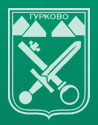 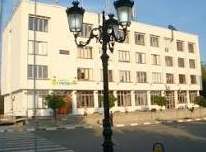 ПРОГРАМА  ЗА  ЕНЕРГИЙНА  ЕФЕКТИВНОСТ  НА ОБЩИНА  ГУРКОВО  И  ПЛАН ЗА ИЗПЪЛНЕНИЕ ЗА ПЕРИОДА  2021 – 2024г.ГУРКОВО  2021 г.С Ъ Д Ъ Р Ж А Н И Е1. Въведение2.Основание за разработване3. Нормативна база3.1.Директиви на Европейския съюз за енергийна ефективност3.2.Закон за енергийната ефективност3.3.Закон за енергетиката3.4.Закон за устройство на територията4.Кратък обзор на Община Гурково4.1.Географско местоположение 4.2. Климат4.3.Демографска характеристика на Община Гурково 4.4.Инфраструктура 4.4.1.Институционална  инфраструктура4.4.2. Социална инфраструктура4.4.3. Транспортна инфраструктура4.4.4. Улична мрежа4.4.5. Енергийна инфраструктура4.4.5.1. Електроснабдяване4.4.5.2. Топло и газоснабдяване4.4.5.3.Енергопроизводство4.4.6.Сграден фонд4.4.7. Жилищен фонд5.Политика на Община Гурковов областта на енергийната ефективност 5.1.Политика в областта на енергийната ефективност на Община Гурково – общински сграден фонд5.2.Политика в областта на енергийната ефективност на Община Гурково  – многофамилни жилищни сгради5.3.Насоки в политиката за енергийна ефективност в Община Гурково за периода 2021 – 2024 6.Състояние на енергийното потребление в Община Гурково6.1.Сграден фонд на Община Гурково6.2.Анализ на разходите на енергия и горива всградния фонд на Община Гурково6.3.Системи за улично и парково осветление в Община Гурково6.4.Разходи на електроенергия от системите за улично и парково осветление в Община Гурково за        2021 година.7.Цели и обхват на програмата7.1.Обхват7.2.Цели на Община Гурково в областта на повишаване на ЕЕ – сграден фонд7.3.Цели на Община Гурково в областта на повишаване на ЕЕ – системи за УО и ПО8.Избор на дейности и мерки8.1.Избор на мерки за изпълнение на енергоефективно саниране на приоритетни обекти от сграднияфонд на Община Гурково8.2.Избор на мерки за повишаване на енергийната ефективност на системите за УО и ПО в Община        Гурково8.3.Дейности във връзка с изпълнение на нормативните изисквания по ЗЕЕ9.   Общински план за енергийна ефективност на Община Гурково за периода 2021-202410.Очаквани ефекти от изпълнението на Програмата11.Етапи на изпълнение12.Източници на финансиране12.1.Източници за безвъзмездна финансова помощ по проекти за повишаване на ЕЕ12.2.Източници за осигуряване на възмездно финансиране на проекти за повишаване на ЕЕ13. Наблюдение и контрол14. Отчет на изпълнението на Програмата15.  ЗаключениеСписък на използваните съкращенияМРРБ		 Министерство на регионалното развитие МОСВ 		Министерство на околната среда и водите АУЕР 		Агенция за устойчиво енергийно развитие ФЕЕВИ		Фонд за енергийна ефективност и възобновяеми източници ВИЕ		Възобновяеми източници на енергия ВЕЦ		Водноелектрическа централа ВтЕЦ		Вятърна електрическа централа ГИС 		Географска информационна система КЕВР 		Комисия за енергийно и водно регулиране ДПЕ 		Децентрализирано производство на енергия ЕБВР 		Европейска банка за възстановяване и развитие ЕЕ 		Енергийна ефективност ЕСО 		Електроенергиен системен оператор ЕЕС 		Електроенергийна система ЕРП 		Електроразпределително предприятие ЕС 		Европейски съюз ЕФРР 		Европейски фонд за регионално развитие ЕЦ 		Електрическа централа ФЕЦ 		Фотоволтаична електроцентрала ТЕЦ 		Топлоелектрическа централа ЗАДС 		Закон за акцизите и данъчните складове ЗБР		 Закон за биологичното разнообразие ЗЕВИ 		Закон за енергията от възобновяеми източници ЗВ 		Закон за водите ЗЕ 		Закон за енергетиката ЗЕЕ 		Закон за енергийната ефективност ЗЗТ 		Закон за защитените територии ЗООС 		Закон за опазване на околната среда ЗУТ 		Закон за устройство на територията ЗЧАВ 		Закон за чистотата на атмосферния въздух ИКТ 		Информационни и комуникационни технологии ПЕП 		Първично енергийно потребление КЕП 		Крайно енергийно потребление НДЕФ 		Национален доверителен екофондНН		Ниско напрежениеНЕК 		Национална електрическа компания БЕХ		 Български енергиен холдинг НСИ 		Национален статистически институт ОП 		Оперативна програма ПГ 		Парникови газовеПО		Парково осветлениеПРСР		 Програма за развитие на селските райони ПУДООС 	Предприятие за управление на дейностите по опазване на околната среда РИОСВ 		Регионална инспекция по околна среда и води СИ 		Съвместно изпълнение СБНПЕ                Сграда близка до нулата енергийно потребелениеСрН		Средно напрежениеСТЕ на ЕС 	Схема за търговия с емисии на Европейския съюз ТЗС 		Търгуеми зелени сертификати УО		Улично осветлениеФЕ 		Фотоволтаична енергия EPBD 		Директива за енергийните характеристики на сградния фонд REECL 		Кредитна линия за енергийната ефективност в домакинствата НПЕЕМЖС 	Национална програма за енергийна ефективност в многофамилни жилищни сгради ЕОБД 		Енергийно обновяване на българските домове ОПРР 		Оперативна програма „Региони в растеж“Мерни единици Ktoe		килотон нефтен еквивалент kV		киловолт, мерна единица за електрическо напрежение Kw		 киловат, мерна единица за електрическа мощност kWp		киловат пик, мощност на фото – електричен модул при стандартни условия W 		Ват, мерна единица за мощност MW 		Мегават, мерна единица за мощност MWh		Мегават час = 0,085984522786 т. н. е., мерна единица за енергия 1 MWh = 3,6 GJ                              = 0,0860 toet 		Тон toe		Тон нефтен еквивалент 1 toe = 11,63 MWh, нестандартна мерна единица за                             енергия т.н.е		Тон нефтен еквивалентGJ 		ГигаджаулК 		Градус КелвиноС		Градус Целзий1. ВъведениеЕнергийната ефективност предполага планирането и извършването на определени дей-ствия, чрез които се постига възможно максимална полезна употреба на енергия от една система (сграда, индустриално, транспортно или друго съоръжение). Енергийната ефективност може да се интерпретира и като измерител за разумното из-ползване на енергията, което представлява функция от повишаване на ефекта от дей-ностите, свързани с потребление на енергия, при същевременно намаляване на разходите за това, без загубата на енергиен комфорт.Настоящата „Програма за енергийна ефективност на Община Гурково за периода 2021 – 2024 година“, наричана в текста Програмата, е разработена с цел да бъдат концентрирани усилията за устойчиво енергийно планиране и управление, като се работи последователно и системно в следните насоки: Повишаване енергийната ефективност на сградния фонд на Община Гурково  и системи-те за улично и парково осветление и постигане на високо ниво на енергийни спестявания, чрез мащабно прилагане на мерки за подобряване на енергийните им характеристики, посредством прилагане на разходно – ефективни методи на саниране; Реализация на преки финансови ползи от въвеждане на мерки за повишаване на енергийната ефективност на сградния фонд и системите за улично и парково осветление; Постигане на високо ниво на спестявания в крайното и първичното енергийно потребление при повишаване на комфорта на обитаване; Значително понижаване на въглеродните емисии в атмосферата, пряко водещо до подобряване на екологичното състояние на градската среда; Осъществяване на ефективен мониторинг на енергийните и екологичните характеристи-ки на сградите в Община Гурково и системите за улично и парково осветление, чрез прилагане на успешни европейски и световни практики в областта на енергийната ефективност; Разработване на механизми за създаване и налагане на устойчиви поведенчески моде-ли на крайните потребители, за ефективно използване на енергията посредством провеждане на обучения, както и разработване и утвърждаване на писмени инструкции за ползване на системи за отопление, охлаждане, осветление и др. от крайните потребители в общински сгради (административни, детски градини и ясли, училища, сгради за здравеопазване, спорт и др.); Създаване на условия за устойчиво планиране и развитие на Община Гурково  в областта на ефективното управление на енергийните ресурси. Изпълнението на Програмата ще доведе до успешна реализация на регионалните и нацио-нални цели в областта на енергийната ефективност, заложени в съответствие с краткосрочните, средносрочните и дългосрочни национални планове и програми, които са базирани на общите политики на ЕС за постигане на глобалните цели на съюза, в рамките на периода от 2020 до 2050 година, заложени в т. нар. „Зелена сделка“. „Европейската зелена сделка“ в широкият си смисъл е насочена към постигане на климатично неутрална икономика до 2050 г. Десетте основни точки в плана на ЕК включват следните приоритети: 1. „Климатично неутрална“ Европа. Това е всеобхватната цел на Европейската зелена сделка. ЕС ще се стреми да постигне нулеви нетни емисии на парниковите газове до 2050 г., цел, която ще бъде подпомогната от „Закон за климата“, предстоящ за приемане от ЕП. Това означава актуализиране на климатичната амбиция на ЕС за 2030 г. с намаляване на емисиите на парни-кови газове с до 50-55 % спрямо нивата от 1990 година, което да замени настоящата цел от 40 %. Цифрата от 55 % ще бъде обект на анализ на разходи – ползи. 2. Кръгова икономика. Планът включва устойчива продуктова политика с „предписания как да се произвеждат стоки“, използвайки по – малко суровини и материали и гарантирайки, че те ще могат да бъдат използвани повторно и да бъдат рециклирани. 3. Реновиране на сградите. Това е една от водещите програми на Зелената сделка. Основната цел е „минимум да се удвои или дори утрои“ степента на обновяване на сградите, която в момента е около 1 %. 4. Нулево замърсяване. Целта е да се постигне „околна среда без замърсители“ до 2050 г. 5. Екосистеми и биоразнообразие. Включва мерки за справяне със замърсяването на почвата и водите, както и нова стратегия за горите. 6. Стратегия „От фермата до вилицата“. Включва планове за „значително намаляване на използването на химически пестициди, торове и антибиотици“. 7. Транспорт. Настоящата цел е достигането на 95 gCO2/км до 2021 г., а дългосрочната – достигане на нулеви стойности през следващите десет години, на база използването на устойчиви алтернативни горива (биогорива и водород), както и за повишаване на достъпността на електротранспорта и осигуряване на достъп до обществени зарядни станции. 8. Финанси. ЕК предлага „Механизъм за справедлив преход“, който в рамките на „Зелената сделка“, да включва в себе си финансови инструменти в размер на 100 милиарда евро: фонд за справедлив преход, който ще мобилизира средства от бюджета на регионалната политика на ЕС; Програмата „InvestEU” с финансиране, идващо от Европейската инвестиционна банка;Финансиране от ЕИБ, идващо от собствения капитал на европейската банка. Целта е към всяко евро, изразходвано от фонда, регионите да добавят допълнително 2 или 3 евро. В този контекст насоките на ЕС за държавна помощ ще бъдат преразгледани, така че националните правителства да могат пряко да подкрепят инвестициите в чиста енергия, с одобрението на дирекцията за конкуренция на ЕК. 9. Научни изследвания, разработки и иновации. С предложен бюджет от 100 милиарда евро за следващите седем години (2021-2027 г.), програмата за изследвания и иновации HorizonEurope също ще допринесе за Зелената сделка. 35% от финансирането за научни изследвания в ЕС ще бъдат заделени за благоприятни за климата технологии съгласно споразумение, постигнато през 2020 г. 10. Външни отношения. Дипломатическите усилия на ЕС ще бъдат мобилизирани в подкрепа на „Зелената сделка“ в отношенията на ЕС с трети страни. Основен инструмент за реализация на политиките на ЕС и на всяка една страна член се явява именно прилагането на икономически оправдани технологии за повишаване на енергийната ефективност, както в сградите ново строителство, така и в съществуващия сграден фонд. Европейският съюз се ангажира да разработи устойчива, конкурентоспособна, сигурна и декарбонизирана енергийна система. Енергийният съюз и рамката за политиките в областта на климата и енергетиката до 2030 г. определят за ЕС амбициозни ангажименти за по – нататъшно намаляване на емисиите на парникови газове с най – малко 50 – 55 % до 2030 г. в сравнение с 1990 г., за увеличаване на дела на енергията от възобновяеми източници в енергопотребле-нието и за икономии на енергия в съответствие с амбициите на равнище на ЕС, и за подобря-ване на европейската енергийна сигурност, конкурентоспособност и устойчивост. Съюзът се ангажира с разработването на устойчива, конкурентоспособна, сигурна и декар-бонизирана енергийна система до 2050 г. За да постигнат тази цел, държавите членки и инвес-титорите се нуждаят от мерки, насочени към постигане на дългосрочната цел за намаляване на емисиите на парникови газове и декарбонизиране на сградния фонд, на който се дължат приб-лизително 36 % от всички емисии на CO2 в Съюза, до 2050 г. Държавите членки следва да се стремят към икономически ефективно равновесие между декарбонизиране на енергийните доставки и намаляване на крайното потребление на енергия. За тази цел държавите членки и инвеститорите се нуждаят от ясна визия, която да насочва техните политики и инвестиционни решения и която да включва индикативни национални етапни цели и действия за енергийна ефективност с цел постигане на краткосрочните (2030 г.), средносрочните (2040 г.) и дългосроч-ните (2050 г.) цели. Като се вземат предвид тези цели и се отчитат цялостните амбиции на ЕС по отношение на енергийната ефективност, от съществено значение е държавите членки да опре-делят очакваните резултати от техните дългосрочни стратегии за саниране и да проследяват развитието посредством определянето на национални показатели за напредъка, съобразени с националните условия и развитие. Настоящата Програма за енергийна ефективност на Община Гурково за периода 2021-2024 г. е структуриран съгласно указанията на АУЕР за разработване на планове/програми за енергийна ефективност, и  съдържа следните основни пунктове:Основание за разработване;Политика по енергийна ефективност;Състояние на енергийното потребление;Цел и обхват;Избор на дейности и мерки;Очаквани ефекти от изпълнението;Етапи на изпълнение;Източници на финансиране;Наблюдение и контрол;Оценка на постигнатите резултати;Отчет на изпълнението.2. Основание за разработване. Енергийната ефективност заема централно място в стратегията„Европа2020”на Европейскиясъюз(ЕС) за постигане на интелигентен, устойчиво развит и приобщаващ растеж и за прехода към ресурсно ефективна икономика.Тя е един от икономически най-ефективните начини за подобряване на сигурността на енергийните доставки и за намаляване на емисиите на парникови газове и на други замърсители.От редица гледни точки енергийната ефективност може да се разглежда като най-големият европейски енергиен ресурс. Това бе причината ЕС давъзприеме цел за 2020г. за спестяванена 20% от прогнозното първично енергопотребление, както и за формулирането на тазицел в Съобщението на Комисията за енергетиката в 2020г.,в качеството и на ключова стъпка за постигането на дългосрочните цели в областта на енергетиката и на климата.Разработването  на Планове за енергийна ефективност (ПЕЕ) от органите на местно самоуправление е регламентирано в Закона за енергийна ефективност (ЗЕЕ), обн.,ДВ,бр.35от15.05.2015г. Плана за Енергийна ефективност и Програмата за нейното изпълнение е разработена в съответствие с Националната стратегия по чл.7(1)от ЗЕЕ, Националния план за действие по енергийна ефективност (НПДЕЕ), Национален план за увеличава не на броя на сградите с близко до нулево потребление на енергия и Национален план за действие на енергията от възобновяеми източници при отчитане на специфичните особености на регионалните планове заразвитие на съответния район за планиране.Във връзка с изискванията на (ЗЕЕ) чл.12 е необходимо всяка Община да изготви планове и програми за енергийна ефективност. При липса на такива общините се лишават от средства от бюджета и понасят парични санкции, съгласно глава шеста (Административно наказателни раз-поредби) отЗЕЕ.Чрез ПЕЕ се изпълнява държавната политика по ЕЕ за постигане на Националната индикативна цел през 2020 г.за пестене на горива и енергии в размер на 716ktoe, заложена  в НПДЕЕ, приета с протокол № 37 на Министерски съвет от 04.10.2007г.Общият стремеж при изпълнението на Плановете за енергийна ефективност е намалява-не на енергийната интензивност на брутния вътрешен продукт на страната, чрез намаляване по-треблението на енергийни ресурси от крайните потребители на горива и енергия, а чрез изпъл-нението на  устойчиви енергийни проекти и стратегии за тяхното изпълнение, превръща еколо-гичните предизвикателства, като качеството на въздуха, изменението на климата и управлението на ресурсите, във  възможности за  развитие на населените места в РБългария.Изготвянето на общинските програми за енергийна ефективност е един от приоритетите на националната политика на Република България и кохезионната политика на Европейския съюз за периода до 2030 г. и след това. Чрез устойчиви енергийни проекти и стратегии за из-пълнението на тези програми, кохезионната политика превръща екологичните предиз-викателства – осигуряване качество на атмосферниявъздух, намаляване изменението на кли-мата и управление на ресурсите, във възможности за развитие на регионите и превръщането им в по – атрактивно място за инвестиции и създаване на нови работни места. Като продължение на тази политика, Директива 2012/27/ЕС относно енергийната ефективност, въведена в бъл-гарското законодателство с новия Закон за енергийната ефективност (обн., ДВ, бр. 35 от 15.05.2015 г.), предвижда в т. 18 от преамбюлната си част, че държавите – членки следва да насърчават общините и другите публични органи да приемат интегрирани и насочени към устойчиво развитие планове за енергийна ефективност с ясни цели. Въвеждането на Директива 2012/27/ЕС относно енергийната ефективност в българското законодателство със сега действащия ЗЕЕ на практика постави общините в Република България в ситуация, при която всяка община следва да приеме нова, актуална програма за енергийна ефективност, съответстваща на изискванията на Директивата и на ЗЕЕ за: реализацията на дейности и мерки за повишаване на енергийната ефективност в съответствие с „Интегрираният план в областта на енергетиката и климата 2021 – 2030 г.“, во-дещи до икономии на енергия в крайното и в първичното потребление на енергия; изпълнение на индивидуални цели за енергийни спестявания, като част от националната задължителна цел за енергийни спестявания на Република България до 2030 г.; повишавена на енергийната ефективност на системите за улично и парково осветление. По силата на чл. 12, ал. 1 – ал. 3 от ЗЕЕ държавната политика в областта на енергийната ефек-тивност се изпълнява от всички държавни и местни органи, като за целта тези органи раз-работват и приемат програми по енергийна ефективност, съответстващи на целите, заложени в: 1. Националната стратегия по енергийна ефективност на Република България; 2. Националния план за действие по енергийна ефективност; 3. Националния план за сгради с близко до нулево потребление на енергия; 4. Националната дългосрочна програма за насърчаване на инвестиции за изпълнение на мерки за подобряване на енергийните характеристики на сградите от обществения и частния национален жилищен и търговски сграден фонд. Програмите по енергийна ефективност се разработват при отчитане на стратегическите цели и приоритети на регионалните планове за развитие на съответните райони, изготвяни на основание чл. 4, ал. 3 от Закона за регионалното развитие, както и въз основа на перспективите за устойчиво икономическо развитие на съответните райони за икономическо планиране. Предвид факта, че до 2020 година изтече срокът на действие на текущите национални програ-ми, то е редно настоящата програма да се базира върху принципите заложени в директивите на ЕС, отнасящи се до енергийната ефективност в сградния сектор, а именно: Директива 2010/31/ЕС относно енергийните характеристики на сградите; Директива 2012/27/ЕС относно енергийната ефективност. Понастоящем, с водещата роля на МРРБ са разработени: „Интегриран План в областта на енергетиката и климата на Република България“ с хо-ризонт 2021 – 2030 г.; „Енергийна стратегия на Република България до 2030 г. с хоризонт до 2050 г.“;Дългосрочна Национална Сратегия за подпомагане обновяването на националния сгра-ден фонд от жилищни и нежилищни сгради до 2050 г.; Към настоящия момент са създадени и серия от документи, базирани на специализирани проучвания, като: „Политики и мерки за насърчаване на икономически ефективно основно подобряване на енергийните характеристики на жилищниte сгради в Република България“; „Преглед и анализ на националния жилищен сграден фонд в Република България“. На база на тези документи и предвид натрупания опит при изпълнение на първият етап от НПЕЕМЖС, предстои детайлизиането на серия програми за енергийна ефективност, насочени към отделни групи сгради. Очаква се това да бъдат детайлизирано разработени национални програми в областта на ЕЕ и ВИЕ, като се очаква те да бъдат с конкретни, финансово осигурени модели, както за енергоефективно саниране на държавният и общински сграден фонд, така и на жилищните сгради на територията на Република България.3. Нормативна база. 3.1 Директиви на Европейския съюз за енергийна ефективност Европейското право в областта на енергийната ефективност включва седем директиви и девет регламента, които са транспонирани в българското законодателство в ЗЕЕ. Две от директивите са тясно свързани с енергийния мениджмънт в общините – Дирек-тива 2010/31/ЕС относно енергийните характеристики на сградите и Директива 2012/27/ЕС относно енергийната ефективност  и Директива 2010/31/ЕС на Европейският парламент и на Съвета от 19 май 2010 г. относно енергийните характеристики на сградите: Целта на Директивата е да се подобрят енергийните характеристики на сградите в рам-ките на държавите – членки на ЕС, като се вземат предвид външните климатични и местни условия, както и изискванията за параметрите на вътрешния въздух, при стриктно спазване на съотношението „разходи –ефективност“. Директивата въвежда изискване за привеждане на съществуващия сграден фонд в държавите – членки до „сгради с близко до нулево потребление на енергия“. Това означава подобряване на енергийните характеристики на сградите до максимално възможния клас на енергопотребление по скалата на класовете за енергопотребление за съответната сграда, в зависимост от действащите технически правила и норми към датата на въвеждането й в експлоатация, плюс задължителното условие за оползотворяване на енергия от възобновяеми източници за задоволяване на енергийните потребности на обитателите на сградата. Директивата въвежда и критерии по отношение на: общата методологична рамка за изчисляване на цялостните енергийни характеристики на сгради и части от тях; прилагане на минимални изисквания по отношение на енергийните характеристики на нови и съществуващи сгради, сградни компоненти и външни ограждащи елементи на сградата, които подлежат на основен ремонт; енергийно сертифициране на сгради и части от тях. Директива 2012/27/ЕС на Европейският парламент и на Съвета от 25 октомври 2012 г. относно енергийната ефективност: Основната цел на тази Директива е да допринесе за постигане на целите на Европейския съюз за повишаване на енергийната ефективност в крайното енергийно потребление на държавите – членки до 31 декември 2020 г. с 20 % чрез: изготвяне на национална дългосрочна стратегия за саниране на обществения и частен сграден фонд; задължително реновиране на 3 % годишно от пълната разгъната застроена площ (РЗП) на държавните сгради с разгъната застроена площ над 250 м2, а за общинските сгради това е по-желателно; въвеждане на схеми за задължения за енергийната ефективност, осигуряващи из-пълнението на националната цел за енергийни спестявания от страна на т.нар. „задължени лица – търговци с енергия“, между които тази цел се разпределя като индивидуални цели за енер-гийни спестявания, подлежащи на изпълнение чрез: а/ сключване на договори за реализация на енергийноефективни услуги при крайните клиенти на енергия; б/ внасяне на парични средства от търговците с енергия в специализирани фондове за енергийна ефективност; в/ прехвърляне на енергийни спестявания; г/ насърчаване използването на т.нар. „ЕСКО модел“, представляващ финансова схема занасърчаване реализацията на енергоспестяващи мерки при крайните клиенти на енергия чрез реализацията на договори с гарантиран резултат; д/ въвеждане на система за управление по енергийна ефективност (енергиен мениджмънт), включително енергийни обследвания, като част от прилагането на програмата по енергийна ефективност от публичните органи и органите на местната власт и местното самоуправление. С Директива(ЕС) 2018/844 НА ЕВРОПЕЙСКИЯ ПАРЛАМЕНТ И НА СЪВЕТА от 30.05.2018 година е прието изменение на двете посочени по – горе директиви. С измененията е поставена основата на краткосрочно (до 2030 г.), средносрочно (до 2040 г.) и дългосрочно (до 2050 г.) планиране на политиките на ЕС и страните членки в следните, особено важни направления: Намаляване на емисиите парникови газове в края на 2030 година с 50 – 55 % спрямо 1990 година; Въвеждане в експлоатация на жилищни сгради и сгради за обществено обслужване (ново строителство) с близко до нулата потребление на енергия; Постигане на оптимални енергийни характеристики на съществуващия сграден фонд при изпълнение на основен ремонт и обновяване, като при възможност и доказана икономическа целесъобразност, стремежът е сградите да покрият изискванията за близко до нулата потреб-ление на енергия. 3.2 Закон за енергийната ефективност. В изпълнение изискванията на Закона за енергийната ефективност и съгласно разпоред-бите на Директива 2012/27/ЕС относно енергийната ефективност е разработен Национален план за действие по енергийна ефективност (НПДЕЕ) 2014–2020 г. В НПДЕЕ е определена национална-та цел за енергийни спестявания до 2020 г. в размер на 716 ktoe (8 325.65 GWh) енергийни спес-тявания при крайното енергийно потребление и 1 590 ktoe (18 488.52 GWh) при първичното енергийно потребление, от които 169 ktoe (1 965.13 GWh) в процесите на преобразуване, пренос и разпределение на енергия. В изпълнение на НПДЕЕ в периода 2014-2019 г. са постигнати енергийни спестявания в размер на 7 295 GWh енергия, с което Република България е постигнала 87.6% изпълнение на националната цел за периода 2014-2020 г. По последни данни на Евростат, енергийната интензивност на брутния вътрешен продукт (БВП) на България през 2018 г. е с 3.5 пъти по-висока от средната за ЕС (при БВП изчислен при референтна година 2010 г.) или 414 kgoe/1000 €, спрямо 118 kgoe/1 000 € в ЕС. Енергийната ин-тензивност на БВП показва устойчива тенденция към намаление, като до 2018 г. е намаляла с над 12.4% спрямо 2010 г. При запазване на тази тенденция и прилагане на мерки за повишаване на енергийната ефек-тивност в страната може да се очаква в близко бъдеще страната да достигне нивата на ЕС и кон-курентоспособността на икономиката да се подобри в дългосрочен план.3.2.1 Задължени лица по ЗЕЕ: Въвеждането в българското законодателство на Директива 2012/27/ЕС относно енергийната ефективност със сега действащия ЗЕЕ поставя редица предизвикателства пред т. нар. „за-дължени лица – търговци с енергия“, както и пред общините, в качеството им на крайни клиенти на енергия. Съгласно чл. 14 от ЗЕЕ, за подпомагане изпълнението на националната цел за енергийна ефективност се въвежда схема за задължения за енергийни спестявания, която да осигури постигането на обща кумулативна цел за спестена енергия при крайното потребление на енергия до 31 декември 2020 г. Общата кумулативна цел за енергийни спестявания обхваща периода 2014 – 2020 г. и се определя като натрупване на нови енергийни спестявания от минимум 1,5 на сто годишно от средната годишна стойност на общото количество на продажбите на енергия на крайните клиенти на територията на страната през 2010, 2011 и 2012 г., с изключение на количеството на продажбите на енергия, използвани в транспортния сектор, под код "B 101900" по статистиката на Евростат. Общата кумулативна цел се разпределя като индивидуални цели за енергийни спестявания между следните задължени лица: а/ крайни снабдители, доставчици от последна инстанция, търговци с издадена лицензия за дейността "търговия с електрическа енергия", които продават електрическа енергия на крайни клиенти повече от 20 GWh годишно; б/ топлопреносни предприятия и доставчици на топлинна енергия, които продават топлинна енергия на крайни клиенти повече от 20 GWh годишно; в/ крайните снабдители и търговци с природен газ, които продават на крайни клиенти повече от 1 млн. кубически метра годишно; г/ търговци с течни горива, които продават на крайни клиенти повече от 6,5 хил. тона течни горива годишно, с изключение на горивата за транспортни цели; д/ търговци с твърди горива, които продават на крайни клиенти повече от 13 хил. тона твърди горива годишно. При определяне на общата кумулативна цел могат да се използват следните стойности за изчисление на енергийни спестявания в размер -  по 1,50 на сто годишно за 2018, 2019 и 2020 г. Съгласно чл. 21 от ЗЕЕ, при изпълнение на индивидуалните цели за енергийни спестявания задължените лица по чл. 14, ал. 4 (търговци с енергия) могат да:а/ предлагат енергийноефективни услуги на конкурентни цени, чрез доставка на енергийноефективни услуги, и/или б/ правят вноски във Фонд "Енергийна ефективност и възобновяеми източници" или в други финансови посредници за финансиране на дейности и мерки за енергийна ефективност в размер на инвестициите, необходими за изпълнение на мерки за постигане на индивидуалните им цели, определени съгласно методиката по чл. 7, ал. 1, т. 11, и/или сключват споразумения с доставчици на енергийноефективни услуги или други незадължени страни за прехвърляне на енергийни спестявания чрез прехвърляне на удостоверения за енергийни спестявания.Предоставяне на енергийноефективни услуги на конкурентни цени при крайните клиенти:Съгласно чл. 65 от ЗЕЕ, енергийноефективните услуги имат за цел комбиниране доставката на енергия с енергоефективна технология и/или с действие, което обхваща експлоатацията, поддръжката и управлението, необходими за предоставяне на услугата, и водят до проверимо, измеримо или оценимо повишаване на енергийната ефективност и/или спестяване на първични енергийни ресурси. Енергийноефективните услуги се извършват въз основа на писмени договори, сключени с крайни клиенти и включват изпълнението на една или повече дейности и мерки за повишаване на енергийната ефективност, определени в наредбата по чл. 18, ал. 2 – Наредба № Е-РД-04-3/ 04.05.2016 г. на министъра на енергетиката за допустимите мерки за осъществяване на енер-гийни спестявания в крайното потребление, начините на доказване на постигнатите енергийни спестявания, изискванията към методиките за тяхното оценяване и начините за потвържда-ването им. Когато в обхвата на енергийноефективните услуги се включва изпълнението на дейности по обследване за енергийна ефективност на сгради или обследване за енергийна ефективност на промишлени системи, задължените лица: 1. изпълняват сами дейностите, в случай, че отговарят на изискванията за обследване за енергийна ефективност на сгради по чл. 43, ал. 1 или 2 или за обследване за енергийна ефек-тивност на промишлени системи по чл. 59, ал. 1; 2. възлагат изпълнението на дейностите на лица, които отговарят на изискванията за об-следване за енергийна ефективност на сгради по чл. 43, ал. 1 или 2, или за обследване за енер-гийна ефективност на промишлени системи по чл. 59, ал. 1. Внасяне на парични средства във Фонд „Енергийна ефективност и възобновяемииз-точници” или в други финансови посредници: Ключов момент от цитираната по-горе разпоредба на чл. 21 от ЗЕЕ е алтернативната възможност за задължените лица – търговци с енергия да внасят парични средства във Фонд „Енергийна ефективност и възобновяеми източници” или в други финансови посредници. В тази връзка чл. 7, ал. 1, т. 11 от ЗЕЕ предвижда, че министърът на енергетиката утвърждава методика за оценка на размера на вноските от задължените по чл. 14, ал. 4 от ЗЕЕ лица във Фонд "Енергийна ефективност и възобновяеми източници" и в други финансови посредници, необходими за постигане на индивидуалните им цели по предложение на изпълнителния директор на Агенцията за устойчиво енергийно развитие. Към настоящия момент няма данни горепосочената методика да е разработена и утвърдена. Прехвърляне на енергийни спестявания чрез прехвърляне на удостоверения за енергийни спестявания от задължени лица, които са в преизпълнение на целите си или от незадължени лица: Съгласно чл. 75 от ЗЕЕ, удостоверенията за енергийни спестявания могат да се прехвърлят от: а/ задължено към друго задължено лице по чл. 14, ал. 4, когато първото задължено лице е в преизпълнение на определената му индивидуална цел за енергийни спестявания; б/ незадължено лице към задължено лице по чл. 14, ал. 4. Водещото за удостоверенията за енергийни спестявания е, че те обективират реализирана икономия на енергия в резултат на вложена инвестиция за изпълнението на мерки по енергийна ефективност, т.е. основното при прехвърлянето са не самите удостоверения, а икономията на енергия, за която те се отнасят. 3.2.2 Управление на потреблението на енергия: ЗЕЕ предвижда и управление потреблението на енергия. Съгласно чл. 63, ал. 1 от ЗЕЕ, за-дължените по чл. 14, ал. 4 лица, собствениците на сгради по чл. 38, ал. 1 (сгради за обществено обслужване вексплоатация с разгъната застроена площ над 250 кв.м.), по отношение на които може да бъде извършено обследване за енергийна ефективност или сертифициране, собстве-ниците на предприятия, промишлени системи и системи за външно изкуствено осветление са длъжни да извършват управление на енергийната ефективност. Списъкът от дейности, посредством които се осъществява управлението на енергийната ефективност се съдържа в чл. 63, ал. 2 от ЗЕЕ и включва: 1. организиране на изпълнението на програмите за енергийна ефективност на държавните и местните органи, както и на други мерки, които водят до изпълнението на индивидуалните цели за енергийни спестявания; 2. поддържане на бази данни за месечното производство/потребление по видове енергии и потребители, включително дати, цени, количество и качество на доставените/продадените енергии и горива; 3. ежегодно изготвяне на анализи на енергийното потребление; 4. оценка на изпълнението на поставените им индивидуални цели за енергийни спестявания. 3.2.3 Преки задължания на Община Гурково произтичащи от ЗЕЕ: Освен цитираният по – горе чл. 12, ал. 2 и следващите от ЗЕЕ, който формализира задълже-нието на местните власти да приемат и изпълняват програми за енергийна ефективност, в ЗЕЕ са конкретизирани и задълженията на държавните и местните власти по отношение на: а/ Сгради ново строителство: Чл. 31 и следващи от ЗЕЕ определят, че изискванията за енергийна ефективност, пред-видени в ЗЕЕ и в ЗУТ, се прилагат за всеки инвестиционен проект за изграждане на сграда и/или преустройство на сграда, с който се променят енергийните й характеристики. Енергийните характеристики на нова сграда се удостоверяват със сертификат за енергийни характеристики на нова сграда. Възложителят по смисъла на чл. 161, ал. 1 от ЗУТ на новоизградена сграда е длъжен да придобие сертификат за енергийни характеристики на нова сграда преди въвеждането й в експлоатация. При продажба или отдаване под наем на нова сграда в нейната цялост или на самостоятелни обекти в нова сграда продавачът предоставя на купувача оригинала на сертификатът за проектни енергийни характеристики. Собствениците на нови сгради са длъжни да придобият при условията и по реда на ЗЕЕ сертификат за енергийни характеристики на сграда в експлоатация в срок не по – рано от три и не по – късно от 6 години от датата на въвеждането й в експлоатация. б/ Сгради в експлоатация: Чл. 38 и следващи от ЗЕЕ определят, че сградите за обществено обслужване в експлоатация с разгъната застроена площ над 250 кв. м и сградите в експлоатация подлежат на задължително обследване и сертифициране. Собствениците на сгради за обществено обслужване са длъжни да изпълнят мерките за достигане на минимално изискващия се клас на енергийно потребление, предписани от първото обследване, в тригодишен срок от датата на приемане на резултатите от обследването. При продажба или отдаване под наем на сграда в експлоатация, продавачът предоставя на купувача сертификата за енергийни характеристики на сградата, а при продажба на самостоятелен обект в сграда – заверено копие на сертификата за енергийни характеристики на сградата. Сертификатът за енергийни характеристики на сграда в експлоатация е със срок на валид-ност до 10 години. След изтичане на срока по ал. 1 собственикът на сградата е длъжен да при-добие по реда на този закон актуален сертификат за енергийни характеристики на сградата. Сертификатът за енергийни характеристики на сграда в експлоатация се актуализира при извършването на следните дейности, водещи до промяна на енергийните характеристики на сградата: а/ преустройство; б/ реконструкция, основно обновяване или основен ремонт, когато се обхващат над 25 на сто от площта на външните ограждащи конструкции и елементи на сградата. в/ Отоплителни инсталации с водогрейни котли и климатични инсталации: Чл. 49 и следващи от ЗЕЕ определя, че проверката за енергийна ефективност на отоплителниинсталации с водогрейни котли и климатични инсталации в сгради има за цел установяване нивото на ефективност при тяхната експлоатация и идентифициране на мерки за нейното повишаване На проверка по реда на ЗЕЕ подлежат отоплителни инсталации с водогрейни котли в сгради с полезна номинална мощност за отопление на помещения над 20 kW. В зависимост от инсталираната мощност и вида на използваната енергия отоплителните инсталации с водо-грейни котли подлежат на задължителна периодична проверка за енергийна ефективност веднъж на: а/ всеки 6 години – за отоплителни инсталации с водогрейни котли на природен газ с еди-нична номинална мощност над 20 kW до 100 kW включително; б/ всеки 4 години – за отоплителни инсталации с водогрейни котли на течно или твърдо гориво с единична номинална мощност над 20 kW до 100 kW включително, и на природен газ с единична номинална мощност над 100 kW; в/ всеки две години – за отоплителни инсталации с водогрейни котли на течно или твърдо гориво с единична номинална мощност над 100 kW. На проверка по реда на ЗЕЕ подлежат климатичните инсталации в сгради с номинална електрическа мощност над 12 kW. Климатичните инсталации подлежат на задължителна пе-риодична проверка за енергийна ефективност веднъж на всеки 4 години.г/ Системи за улично и парково осветление: Чл. 57, ал. 2, т. 4 от ЗЕЕ определя, че на задължително обследване за енергийна ефектив-ност подлежат всички системи за външно изкуствено осветление, разположени в населено място с население над 20 000 жители. д/ Задължения за отчетност: Чл. 12, ал. 5 и следващи от ЗЕЕ определят задълженията на Община  Гурково  за отчитане на изпълнението на Програмата, като: а/ Отчетите съдържат описание на дейностите и мерките, посочват размера на постигнати-те енергийни спестявания и се представят не по – късно от 1 март на годината, следваща годи-ната на изпълнение на съответните дейности и мерки; б/ Отчетът на изпълнението на програмите за енергийна ефективност се извършва по образец, утвърден от АУЕР. Образецът на отчет на изпълнението на дейностите и мерките от Програмата за енергийна ефективност може да бъде намерен на Интернет страницата на АУЕР в рубрика Документи/Форми за отчет. 3.3 Закон за енергетиката: Със Закона за енергетиката на кметовете на общини се възлагат следните задължения: а/ да изискват от енергийните предприятия на територията на общината прогнози за развитието на потреблението на електрическа и топлинна енергия и природен газ, програми и планове за електроснабдяване, топлоснабдяване и газоснабдяване; б/ да осигуряват изграждането, експлоатацията, поддържането и развитието на мрежите и съоръженията за външно осветление на територията на общината за имоти – общинска собственост; в/ да предвиждат в общите и подробните устройствени планове благоустройствени ра-боти, необходими за изпълнението на инвестиционните програми на енергийните предприятия за развитие на мрежи и съоръжения на техническата инфраструктура. 3.4 Закон за устройство на територията: Едно от основните изисквания на Закона за устройство на територията (ЗУТ) е т.нар. „шесто изискване към строежите“ – изискването за енергийна ефективност (чл. 169, ал. 1, т. 6 от ЗУТ), въведено в ЗУТ през 2005 г. С въвеждането на това изискване дейностите, свързани с реализация на инвестиционни намерения в областта на строежите, в това число и дейностите по изпълнение на енергоспестяващи мерки, бяха поставени на съвършено нова основа. 4. Кратък обзор  на Община Гурково: 4.1 Географско местоположение.           Община Гурково е разположена в Централна България, в източния край на Розовата долина и южния край на Прохода на републиката (Хаинбоаз), който разделя Тревненския от Елено – Твърдишкия дял на Стара планина. По отношение на комплекса от функции, Община Гурково е категоризирана като населено място от пета категория (Заповед на МРРБ № РД-02-14-2021 от 14 август 2012 г за категоризация на общините и населените места в България). По действащата градоустройствена класификация той попада в групата на малките градове.         Селищната мрежа на територията на община Гурково обхваща общо 11 населени места, от които 1 град и 10 села. Реално селищни функции изпълняват гр. Гурково и селата Паничерево, Конаре, Лява река, Димовци, Злати рът и Пчелиново. Селата Брестова, Дворище, Жерговец и Жълтопоп нямат постоянни жители, но има жилищен фонд и приходящо население. Гъстотата на населението е 17,08 души/км.2 Общината се намира в североизточната част на Област Стара Загора. С площта си от 29,689 хектара , тя е 9-та по големина, сред 11-те общини на областта, което съставлява 5,67% от територията на областта. Границите ѝ са следните:на югозапад – община Стара Загора и община Николаево;на запад – община Мъглиж;на север – община Велико Търново и община Елена, Област Велико Търново;на изток – община Твърдица, Област Сливен;на югоизток – община Нова Загора, Област Сливен.   Баланса на територията на землището на Община Гурково по вид територии е както следва:Таблица № 1Източник: План за развитие на община Гурково2014-2020Административният център на общината е гр. Гурково. Град Гурково се намира на 37 км източно от гр. Казанлък, 42 км североизточно от гр. Стара Загора, 26 км северозападно от гр. Нова Загора, 54 км на запад от гр. Сливен и 64 км на юг от гр. Велико Търново.          Община Гурково е в границите на административна област Стара Загора.           Разпределението на общата урбанизирана територия на Община Гурково е показана в та-блицата по-долу.                                                                                                                    Таблица № 2Източник: План за развитие на община Гурково2014-20204.2. КлиматНепосредствената близост до Стара планина и котловинния характер на терена, обуславят климатичните условия. Стара планина е своеобразна бариера за студените континентални маси, нахлуващи на север и североизток, като действието им частично се омекотява.      Според климатичната класификация, Община Гурково попада в две климатични подобласти - Преходно-континентална и Умерено-континентална. В Преходно-кон-тиненталната климатична подобласт част от лесничейството попада в климатичния район на Източните задбалкански полета (350-500 м н.в.) и Задбалканския нископланински климатичен район – Западна и Централна част (500-1000 м н.в.). В Умерено-континенталната климатична подобласт се намира високата част от общината, която попада в Планински климатичен район - Среднопланинска част (1000-2000 м н.в.).       Средногодишната температура на въздуха варира от 10,7оС за ниските части на общината до 7,7оС за високите му части. Най-ниска е средната температура през януари, която спада до -2,5оС, а най-висока е през юли 21,4оС. Абсолютния годишен температурен минимум е -30,5оС измерен от станция Казанлък, като в същата станция е измерен и абсолютния годишен температурен максимум от 40,5оС.       От значение е периодът през който средната температура на въздуха се задържа устойчиво над 10оС, защото през този период е активната вегетация на дървесните видове. Продължителността му за ниските части на общината е около 193 дни, а за високите около 156 дни.Късните пролетни и ранните есенни мразове настъпват след началото и преди края на усилената вегетация, което в отделни години води до измръзване и повреди на дървесната растителност.       Сезонното разпределение на валежите се отличава със зимен минимум (105-200 л/кв.м) и летен максимум (190-400 л/кв.м). Средното количество на годишните валежи е от 650 до 1150 л/кв.м. Валежната сума, както по месеци така и годишно е различна в различните климатични райони, като има ясно изразено увеличение с увеличаване на надморската височина.        По данни от “Климатичен справочник на Република България”- станция Казанлък, средната продължителност на дните със снежна покривка за ниските части на общината е 75 дни, а за високите му части е 132 дни.       В района на Община Гурково най-чести са северозападните ветрове, които духат почти през цялата година.      В заключение може да се каже, че климата в  на Община Гурково се характеризира с изразени вертикални разлики, като стойностите на отделните климатични елементи са различни за ниските, средните и високите части на общината. Климатичната зона, в която попада Община Пловдив, съгласно Наредба № Е-РД-04-2 от22.01.2016 г. за показателите за разход на енергия и енергийните характеристики на сградите е№ 7. Зоната се характеризира със следните климатични показатели:		Таблица № 34.3. Демографска характеристика на Община Гурково Населението на Община Гурково по постоянен и настоящ адрес към 15.09.2021 е както следва:Таблица № 4Източник: http://www.grao.bgСтруктура нанаселението на Община Гурково под, във и надтрудоспобна възрасткъм 31.12.2020 г. е както следва:Таблица № 5Източник: www.nsi.bg4.4. Инфраструктура4.4.1.Институционална инфраструктураИнституционалната инфраструктура е със специфичен характер. Тя включва обекти, предоставени на различни институции, олицетворяващи дейността на различните ви-дове власти на територията на община Гурково. Седалищата на тези институции са в Об-щина Гурково и за тяхното функциониране е изградена съответната инфраструктура.От обектите на инфраструктурата на местната власт е сградата на общинската админи-страция на община Гурково, както и обекти, в които са настанени изнесени общински структури. Инфраструктурата, използвана от районните институционални структури, оси-гуряваща обслужване на населението са:Полицейски участък с район на обслужване: Участъкът обслужва 2 града и 8 села и две махали от общини Гурково и Николаево, с обща територия 388 кв.м  и население 11 200 души.Районна служба “Пожарна безопасност и защита на населението” с район на об-служване - община Гурково, община Николаево и община Мъглиж.Районна пътна служба с район на обслужване община Гурково, община Нико-лаево и община Мъглиж.Дирекция “Социално подпомагане” – обслужва община Гурково и община Нико-лаево.4.4.2. Социална инфраструктураРазвитиетo, управлението и финансирането на организация и отрасли съссо-циален характер (от държавния и общинския бюджет), към които отношение иматдър-жавните и местните власти следва да се отразят и в плана. Устройствените решенияло-кализират обектите на социалната инфраструктура (детски заведения, училища, здрав-ни обекти, обекти на културата и т.н.), в т.ч.:.Предучилищното обучение - детски заведения (детски градини) 3 броя;Общо образование - В общината функционират 2 училища;Здравеопазване и здравна инфраструктура – ЦСМП - 1 брой;Културни дейности и инфраструктура на културата – читалища 3 броя и музей 1 броя.;Инфраструктура на социалните дейности – 1 брой.4.4.3. Транспортно-комуникационна инфраструктура           На територията на общината са разположени две важни комуникационни оси на националната транспортна инфраструктура – в посока запад-изток първокласен път І-6 и в посока север-юг второ-класен път Е-85 и Прохода на Републиката, осигуряващ един от важните преходи от Северна в Южна България и към границите на Турция и Гърция. Тези две транспортни оси са гръбнака на развитието на основните селища на общината – гр. Гурково и с. Паничерево. През общината преминава и ж.п. линията София – Карлово – Бургас с дължина 6,732 км.          Видът и дължината на пътната инфраструктура на община Гурково е представена по-долу.	Таблица № 6Източник: „План за развитие на Община Гурково 2014-2020“4.4.4. Улична мрежа         Движението, осъществявано чрез транспортно - комуникационната система на община Гурково отчита: характера, конфигурацията, пропусквателната способност, състоянието и възможностите на уличната мрежа, състоянието и възможностите на масовия обществен пътнически транспорт, велосипедното и пешеходното движение, организацията и управлението на движението и др.Таблица№7Източник: „План за развитие на Община Гурково 2014-2020“4.4.5. Енергийна инфраструктура4.4.5.1. ЕлектроснабдяванеВ община Гурково е изградена и мрежа за електроснабдяване на основните потребители – бита, комуналния сектор и производствените предприятия. Основни точкови елементи на електроенергийната мрежа са голям брой понижаващи трансформатори. Общата дължина на трасета електропроводи 20 kV е над 36 км.Основен източник на електроенергия за Община Гурково енационалнатаелектрое-нергийна система с основен възел подстанции  400/220/110 kV обслужвани от“НЕК ” ЕАД.Mрежата от подстанции 220кVе с основен възел между ТЕЦ „Марица Изток 2“чрез ВЕ „Хемус“ и „Стара Планина“ до подстанция „Твърдица“ и подстанция „ГорнаОряховица“, чрез ВЕ „Янтра“ и „Шипка“ до подстанция „Балкан“-Габрово и подстанция„Чудомир“-Казанлък.Mрежата от подстанции 110кVе с основен възел между:От ТЕЦ „Марица Изток 2“ чрез ВЕ „Чаталджа“ до подстанция „Нова Загора и отподстанция „Чудомир“-Казанлък чрез ВЕ „Тунджа“ до подстанция „Дъбово“.Mрежата от подстанции 20 кVе с основен възел чрез:„Твърдица“, 110/20 kV с напълно изградена мощност;„Нова Загора“, 110/20 kV с напълно изградена мощност;„Дъбово“, 110/20 kV с напълно изградена мощност;„Горна Оряховица“ с напълно изградена мощност.Електроразпределителната мрежа средно и ниско напрежение се подържа от„ЕВН България Електроразпределение”АД и частично от „ЕнергоПро Мрежи“АД и включва кабелни линии 20 kV, въздушни електропроводи 20 kV и трафопостове 20/0, 4 kV.Гр. Гурково, селата и местностите в община Гурково се захранват от пет броя  въздушниелектропроводни линии (ВЛ) от подстанции „Дъбово”, „Твърдица“, „Нова Загора“ и „Горна Оряховица“:1. ВЛ извод „Пчелиново“ от: „Петролна база“ гр. Николаево с връзка с подстанция „Дъбово“ до: с. Димовци, с. Дворище, с. Лява Река, с. Пчелиново и Младежки дом.2. ВЛ извод „Бук“ от подстанция Твърдица до: гр. Гурково, с. Конаре до: „Петролна база“ гр. Николаево с връзка за подстанция „Дъбово“.3. ВЛ извод „Порцелан“ от подстанция „Твърдица“ до с. Паничерево.4. ВЛ извод „Жребчево“ от подстанция „Нова Загора“ до с. Паничерево - Рекреационната зона на яз. „Жребчево“.5. ВЛ извод „гр. Велико Търново, гр. Килифарево, с. Вонеща Вода“ от П/ст „Горна Оряховица“ до Рекреационни зони м. „Предела“ и „Грамадлива“.5. ВЛ извод „Жоро“ и извод „Паисий“ от П/ст „Твърдица“ чрез В/ст „Боян дол“ до м. „Паисий“ - Рекреационната зона „Паисий“.Съществуващите трасета на електропроводи 20 kV както и площадките натрансформа-торите са показани върху кадастралния план на населените места. Въздушните електропроводи са амортизирани и се нуждаят от основни ремонти. Кабелната мрежа в по-голямата си част е с кабели тип САПЕКТ и маслени с изтекълресурс и се нуждаят от подмяна. Съществуващите тра-фопостовете 20/0, 4 kV саоборудвани със стара и физически амортизирана апаратура.За голяма част от бившите стопански дворове се изготвят регулационни планове,  както инови схеми за развитие на техническата инфраструктура. Впредвид бъдещотопроектиране и из-граждането на новите улици е удачно новата мрежа СрН да бъдеизпълнена подземно. Очаква се потребление от стопанските абонати в новитепромишлени зони.В южно направление на гр. Гурково се предвижда разширение напромишлената зона. С увеличане на застроителните граници на  общината  щесе наложи само разширение на разпре-делителната мрежа СрН в промишлената зона имрежата НН в новите жилищни квартали.4.4.5.2 Топло и газоснабдяванеГрад Гурково е един от многото български градове без изградена централизирана мрежа за топлоснабдяване. Основен източник на топлоенергия е биомасата от горската дейност. На основата на централизираното топлоснабдяване се осъществява изграждане на мрежа за битово газоснабдяване. Община Гурково е присъединена чрез северно отклонение на изграден магис-трален газопровод до газоразпределителна станция. От нея са изградени газопроводни от-клонения за по-големите промишлени консуматори на природен газ вкл. общински обекти. Снабдяването се извършва от газопреносната мрежа на „СИТИГАЗ БЪЛГАРИЯ“ ЕАД.Друг  енергоизточник, който Община Гурково ползва е дизеловото гориво, което се доставя посредством периодични доставки от специализирани фирми.4.4.5.3.ЕнергопроизводствоВ Община Гурково освен рудник „Паисий” за добив на черни каменни въглища, няма из-градени други мощности за добив на горива. Благоприятните географски и климатични условия в района на Общината– сравнително постоянно слънцегреене (нива на слънчева радиация) месечно през цялата година, предразполагат за изграждане на соларни мощности за добив на електроенергия. Този благоприятен фактор не се използва полноценно.На този етап, на територията на Общината са изградени само две малки фотоволтаични централи (ФЕЦ):ФЕЦ „Неделина-Конаре”- с мощност 0,043МВт, в експлоатация от 31.01.2013г.;ФЕЦ „Маверик-Гурково”- с мощност 0,337 МВт, в експлоатация от 19.11.2013г. Освен това на територията на общината дейстат следните инсталации за производство на електрическа енергия:Инсталация на река Лазова с мощност 0,368 MW Инсталация за изгаряне на биомаса с мощност 1,5 МW4.4.6. Сграден фондДаннитезасграднияфондна територията на Община Гурково сапредставенивследнататаблица:Таблица № 8Източник:ОУП Община Гурково4.4.7. Жилищен фонд	Постоянното обитаване на населението е съсредоточено в град Гурково. С известна условност може да се приеме, че малка част от населението на община Гурково обитава сграден фонд в територии извън строителните граници на община Гурково.        Към 31.12.2018 г. броят на жилищата в област Стара Загора е 175 969 бр.. В градовете се намират 114 182 жилища или 64.9% от общия брой. Жилищните сгради в община Гурково наброяват 2044 бр., или 2,28% от общия брой на жилищните сгради за област Стара Загора.      Разпределението на жилищните сгради в община Гурково по местонахождение се разпределя както следва: 868 бр. се намират в общинския център (42,46%), а 1176 бр.. в селата (57,54%).      Броят на жилищата възлиза на 2226 бр.,от които 1045 бр. в гр. Гурково и 1181 бр. в другите населени места на общината. Общата полезна площ на жилищните сгради  в община Гурково е 163 335 кв.м., или 1,29% в сравнение с тази на област Стара Загора. Общата площ на жилищните сгради в общината от 163 335 кв.м. е равномерно разпределена по местообитаване - 80812 кв.м. се намира в общинския център, и 82523 кв.м. в селата.      По показателят полезна площ, разпределението за общината е следното:Жилищната площ съставлява 124 123 кв.м. – 75,99%Спомагателната площ – 25 045 кв.м. – 15,34%Кухненска площ – 14 167 кв.м. – 8,67%       Средният брой лица обитаващи едно жилище отчетен в община Гурково е 2.25 лица, като за общинския център този показателят е 2,32 лица, а за селата - 1.93.         Общата полезна площ на жилищата в общината е  163 335. кв. м. Средната полезна площ на едно жилище в общината  е 73.3 кв. м., като за гр. Гурково тя е 77.3 кв. м., а в селата - 69.87 кв. метра.         Средната жилищна площ на човек от населението в община Гурково е  24,78 кв. м., като за гр. Гурково тя е 21.31 кв. м., а за селата 28.93 кв. м.         Основните признаци, характеризиращи благоустроеността на жилищата, са елек-трификация, водоснабденост, канализация, телекомуникации и изградена инфраструктура за централно или местно отопление (парно или газ).Таблица № 9Източник: НСИЕдин от налагащите се изводи, от анализа на данните за жилищните сгради в Об-щина Гурково е че като цяло наличният сграден фонд е построен в периода след 1946 г. По-старите жилищни сгради – построени преди 1946 г. са само 22,3% от общия брой на жилищните сгради в Община Гурково. Характеристиката на жилищните сгради по отношение на тяхната конструкция показва, че преобладават тухлените (79,1% от общия им брой), следвани от тези със стоманобетонова конструкция – 10,7%Като цяло жилищният фонд е с добри физически параметри, като около 35% от него е от физически амортизиран и с по-ниски функционални качества. Жилищната среда в повечето от жилищните квартали е с комплексни функционални характеристики, с изградена техническа инфраструктура, зелени площи и обслужващи обекти.Разпределението на жилищния фонд по вид собственост  е както следва:Таблица № 10Източник:ОУП Община ГурковоСъгласно приетата Програмата за управление на имоти, собственост на община Гурково(Решение № 47/06.02.2020 г. по Протокол № 6 наОС – Гурково), общинския жилищен фонд се състои от 11 на брой жилища (апартаменти), с обща площ от 349,75 кв.м.5. Политика на Община Гурково в областта на енергийната ефективност Политиката по енергийна ефективност в община Гурково е насочена към постигане на определени цели и приоритети, заложени в развитието на общината като цяло. Общинската програма има за цел чрез система от мерки и дейности на общинско ниво да насърчи  енергий-ната ефективност като основен  фактор за повишаване ефективността на икономиката, сигур-ността на енергоснабдяването и опазването на околната среда. С общинската програма по ЕЕ се цели:1/.Да се реализира по-висока ефективност при използване на енергийните ресурси в обектите, които са общинска собственост и дейностите, за които Общината пряко отговаря чрез:-Подобряване на енергийните характеристики на общинския сграден фонд с оглед намаляване на топлинните загуби и газовите емисии;-Модернизиране на уличното осветление и това в общинските обекти без да се намалява неговото качество;-Ефективно използване на енергийните ресурси за отопление чрез отоплителни системи с висока ефективност;-Замяна на горива с ниска крайна ефективност с такива с по- висока;-Изграждане на системи за оползотворяване на ВЕИ;2/.Създаване на условия /организационни, финансови, технически/ за точно и навре-менно изпълнение на задълженията на Общината в областта на енергийната ефективност, произтичащи от нормативните документи.5.1. Политика в областта на енергийната ефективност на Община Гурково  – общински сграден фондПолитиката, провеждана от Община Гурково в периода на действие на бюджетите на ЕС по оперативни програми от 2014 - 2020 година е била в съответствие с националните приоритети в областта на енергийната ефективност, като е била базирана на Националната дългосрочна програма по енергийна ефективност. Към настоящият моментсе изпълнява  проект, насочен към постигането на локалните и националните индикативни цели за енергийни спестявания, а именно: Реконструкция и модернизация на СУ „Хр. Смирненски” гр. Гурково” по договор  №BG06RDNP001-7.002-0025-C01 от 20.03.2020 г., сключен между община Гурково и Държавен фонд „Земеделие” , на стойност 1 172715 лв.По проекта са изпълнени следните дейности:-     Ремонт на покрив - първи учебен корпус /северно крило/- нова покривнаконструкция, вкл. улуци с ПВЦ покритие.-    Ремонт на покрив - физкултурен салон.-    Ремонт на покрив - котелно - нова покривна конструкция, вкл. улуци сПВЦ покритие.-    Ремонт на покрив - смяна на керемиди и улуци с ПВЦ покритие на топлавръзка.-    Топлинно изолиране на външни стени на топла връзка и всичкисъпътставащи дейности.-    Топлинно изолиране на външни стени на втори учебен корпус /южнокрило/ и всички съпътставащи дейности.-      Смяна на дограма -      Смяна на дограма на топла връзка.-      Подмяна на осветителни тела в цялото училище с LED осветление.-      Подмяна на прожектори във физкултурен салон с LED прожектори.-      Смяна на входна врата на физкултурен салон.5.2. Политика в областта на енергийната ефективност на Община Гурково  – многофа-милни жилищни сградиВ периода 2014 – 2020 година, на национално и регионално ниво действат последо-вателно следните програми за повишаване на енергийната ефективност на частния сграден фонд, конкретно на многофамилни жилищни сгради: а/ ЕОБД – Енергийно обновяване на българските домове, финансирана чрез ОПРР (Оперативна програма „Регионално развитие“. Програмата в последствие е пренасочена за доизпълнение към НПЕЕМЖС; б/ НПЕЕМЖС – Национална програма за енергийна ефективност на многофамилни жилищни сгради; в/ ОПРР – Оперативна програма „Региони в растеж“. 5.3. Насоки в политиката за енергийна ефективност в Община Гурково за периода 2021 – 2024 Политиката по енергийна ефективност в Община Гурково ще бъде насочена към пос-тигането на измерими цели с приоритизиране прилагането на системен подход, базиран на националното законодателство и действащите Директиви на ЕС в областта на енергийната ефективност. Програмата имаза цел, чрез система от дейности и мерки на общинско ниво да допринесе за: Създаване на проектна готовност на Община Гурково за успешно усвояване на средства по програми за повишаване на енергийната ефективност на сградния фонд и системи за улично и парково осветление в следващия програмен период на ЕС 2021 – 2027 година; Създаване на проектна готовност на Община Гурково за успешно усвояване на средства по национални програми за повишаване на енергийната ефективност на сградния фонд в периода 2021 – 2030 година; Подобряване на енергийните характеристики на сградния фонд на общината (прио-ритетни обекти) посредством изпълнение на проекти за въвеждане на енергоспестяващи мерки (ЕСМ) в съчетание с прилагането на мерки за въвеждане на ВИЕ; Опазване на околната среда посредством намаляване на генерираните емисии парни-кови газове; Системно намаляване на бюджетните разходи за енергия и горива и създаване на въз-можност за реинвестиране на икономиите в последващи проекти за повишаване на енер-гийната ефективност. Общината е в състояние да упражнява контрол и да реализира политики в редица дей-ности, водещи до повишаване на енергийната ефективност, да взема стратегически решения, свързани с това и в границите на своите компетенции да налага на инвеститорите изпълнения на мерки с подобен характер. Основни инструменти за това следва да бъдат: одобряване на устройствени планове; използване на екологично съобразени технологии; насърчаване на частната инициатива, свързана с реализиране на енергоефективни проекти. Тук действията могат да бъдат насочени в посока на оказване на влияние върху крайните потребители на енергия – промишлени предприятия, търговски обекти, домакинства, чрез про-веждане на информационни кампании и предоставяне на стимули за намаляване на потребле-нието на енергия, както и изпълнение на съвместни дейности със задължените лица – търговци с енергия. Неразделна част от политиката на Община Гурково в областта на енергийната ефективност е съобразяването на инвестиционните намерения на Общината с Националния план за сгради с близко до нулево потребление на енергия(СБНПЕ). Националната дефиниция за сгради с близко до нулево потребление на енергия в Репуб-лика България е определена в съответствие с основните принципи за правилната формулировка на определението, изведени на европейско ниво, и е съобразена с неговите характеристики за ясно определени цели и условия, за техническа и финансова осъществимост, за гъвкавост и прис-пособимост към местните климатични условия, за насърчаване на иновативни технологии и др. (PrinciplesfornearlyZero-EnergyBuildings - Publishedin 2011 byBuildingsPerformance Institute Europe). За формулиране на национална дефиниция за сгради с близко до нулево потребление на енергия в Република България са използвани следните изходни предпоставки: дефиницията и изискванията на Директива 2010/31/ЕС; особеностите на съществуващата национална нормативна база за оценка на енергий-ните характеристики на сградите; специфичните икономически и социални условия в България; отчитане влиянието на местните географски, климатични и сеизмични условия и въздействия. Легалната българска дефиниция за сграда с потребление на енергия близко до нулево  е дадена в Закон за енергийната ефективност (§1, т. 28 Допълнителните разпоредби на ЗЕЕ) и е както следва:"Сграда с близко до нулево потребление на енергия"  (СБНПЕ)е сграда, която отговаря едновременно на следните условия: а) енергопотреблението на сградата, определено като първична енергия, отговаря на клас А от скалата на класовете на енергопотребление за съответния тип сгради; б) не по-малко от 55 на сто от потребената (доставената) енергия за отопление, охлаждане, вентилация, гореща вода за битови нужди и осветление е енергия от възобновяеми източници, разположени на място на ниво сграда или в близост до сградата. Съответствието с изискването за енергийна ефективност се определя по интегрирания показател – специфичен годишен разход на първична енергия, в kWh/м2, където „м2“ е общата кондиционирана площ на сградата.За реализиране на националния план за СБНПЕ наред със значимите необходими инвестиции не трябва да се забравя и актуалната необходимост от професионални знания, уме-ния и творчески подход към търсенето на решения. Постигането на изискванията на на-ционалната дефиниция не може еднозначно и за всички възможни случаи да се осъществи прос-то чрез комбиниране на единични енергоспестяващи мерки. Очаква се изпълнението на националния план за СБНПЕ да допринесе спестяване на крайна енергия от 23,10 ktoe (267,70 GWh) , на 46,20 ktoe (535,40 GWh) първична енергия, което представлява 10,04 % от национал-ната цел за енергоспестяване за 2020 г. без търговците на енергия. Предвид размера на националната цел за енергоспестяване до 2030 година, както и на база на политиката на ЕС в рамките на т. нар. „Зелена сделка“, Община Гурково следва да насо-чи усилията си в следните направления: при изпълнение на проекти за сгради ново строителство, последните да отговарят на националната дефиниция за сгради с близко до нулево потребление на енергия. Тази цел е реалистична и постижима, посредством изложените в настоящата Програма източници на финансиране, в следващия програмен период на ЕС от 2021 до 2027 година, както и на база на останалите възможни финансови инструменти изложени в Програмата; при изпълнение на проекти за повишаване на ЕЕ на сгради, при които има частично изпълнени мерки и се цели тяхното „надграждане“, е напълно реалистично да се достигнат нива на потребление на енергия отговарящи на националната дефиниция за СБНПЕ. Задължения на Община Гурково, като стопанин на територията Контрол за съответствие на инвестиционните проекти със съществените изисквания за енергийна ефективност, предвидени в ЗЕЕ и ЗУТ. Основание - чл.31 от ЗЕЕ, чл.169, ал1, т.6 от ЗУТ, чл.20 от ЗЕВИ.На контрол подлежат всички  инвестиционни проекти за изграждане на нови сгради, за реконструкция, основно обновяване, основен ремонт, който обхваща над 25% от площта на външните ограждащи конструкции и елементи на сградата или преустройство на съществуваща сграда, при които се променят енергийните характеристики на сградата. Контролът се осъществява чрез даване или отказ на разрешително за строеж. Всеки инвестиционен проект трябва да съдържа оценка за съответствие със съществените изисквания за ЕЕ съгласно ЗЕЕ и ЗУТ. Докладът за съответствие задължително съдържа и оценка по чл.20 от ЗЕВИ за възмож-ностите  и икономическата целесъобразност от въвеждане на ВЕИ.Контрол за удостоверяване енергийните  характеристики на нова сграда със сертификат за проектни енергийни характеристики. Основание- чл.32 от ЗЕЕ.Сертификатът се издава въз основа на енергийните характеристики на сградата по проектната документация, преди въвеждане на сградата в експлоатация. Контролът на Об-щината се осъществява чрез издаването или отказ от издаване на разрешително за въвеждане на сградата в експлоатация.Задължение за отчитане изпълнението на общинската програма по ЕЕ и управление потреблението на енергия в общината.Отчитане изпълнението на настоящата програма и управление потреблението на енергия се извършва на две нива:Отчитане на ниво община;Отчитане на национално ниво.Задължения на Община Гурково,  като собственик на обектиИзпълнение на мерки за енергийна ефективност.Основание-чл.23,ал.1, чл.38, ал.4 ЗЕЕ, §4 и §7 от ПЗР на ЗЕЕ.В съответствие с чл.23, ал.1 от ЗЕЕ, общината ежегодно следва да  предприема  мерки за подобряване на енергийните характеристики на поне 5% от общата застроена площ на сградите с РЗП над 250м2, собственост на общината, чиито енергийни характеристики не отговарят на изискванията за минимален клас на енергопотребление по Наредба №7. Необходимо е общината да определи приоритетите си относно обновяването на енергийните характеристики на обществените сгради. С предимство следва да се обследват и обновят сгради с висока степен на използваемост и висока енергийна интензивност.Собствениците на сгради са длъжни в тригодишен срок да изпълнят предписаните от об-следването мерки за ЕЕ до достигане на минимално изискващия се клас на енерго-потребление. Съгласно чл.6 от Наредба № 7 от 2004 г. за енергийна ефективност на сгради, за сгради, въведени в експлоатация до 1 февруари 2010 г. включително, минимално изискващия се клас на енергопотребление е клас „С”.Обследване за енергийна ефективност и сертифициране на сгради в експлоатацияОснование- гл.ІІІ, раздел ІІ от ЗЕЕ.Обследването има за цел да установи нивото на потребление на енергия в сградата, да определи специфичните възможности за намаляването му и да препоръча мерки за повишаване на ЕЕ. Обследването за ЕЕ е основа за издаване на сертификат за енергийни характеристики на сградата. На задължително обследване и сертифициране подлежат сградите за обществено обслужване с РЗП над 250м2 (чл.38, ЗЕЕ). Задължени за обследването са собствениците на сградите. Обществените сгради, за които общината е задължена по гл.ІІІ, раздел ІІ от ЗЕЕ като  собственик.Със сертификатът за енергийни характеристики се установява актуалното състояние на потреблението на енергия в сградата, енергийните й характеристики и съответствието със скалата на енергопотребление, определени с Наредба № Е-РД-04-2/2016 г.Проверка за енергийна ефективност на отоплителните инсталации с водогрейни котли. Основание гл.ІІІ, раздел ІІІ от ЗЕЕ.Собствениците на водогрейни котли  за  отопление на помещения с полезна номинална мощност над 20 КW и на климатичните инсталации в сгради с номинална електрическа мощност над 12 КW са задължени да извършват проверка за енергийна ефективност на котлите и инсталациите с в сроковете посочени в чл.50, ал.2 от ЗЕЕ.Управление потреблението на енергия.  Основание- гл.ІІІ, раздел V от ЗЕЕ.Общините, като собственици на сгради по чл.38 и на системи за външно изкуствено осветление по чл.57, ал.2 от ЗЕЕ са длъжни да извършват управление на потреблението на енергия. Управление на потреблението на енергия се осъществява комплексно, за всички сгради и системи за външно осветление /собственост на общината/, без значение дали общината е задължена за тези обекти по закон или не.Eнергийното потребление е процес, разположен в целия период на потребление на енергия и включва следните стъпки:Стъпка 1: Установяване на фактите относно енергийното потребление.Установяване на видовете потребители,общинска собственост;Установяване на енергийните характеристики на отделните потребители;Установяване на потреблението по видове горива;Установяване на потреблението за отопляване, охлаждане, вентилация, гореща вода, осветление и уреди;Установяване на годишните общински разходи  за енергия;Установяване и оценка на алтернативи за енергоснабдяване;Установяване на задълженията  по “закон”;Установяване на други факти Стъпка 2: Анализ на фактите.Анализ на енергопотреблението по потребители, вид на енергийния ресурс и функции;Анализ на разходите за енергийни ресурси по потребители, вид на енергийния ресурс и функции;Определяне на потребителите на енергия /общинска собственост/,за които законът въвежда задължения за ЕЕ;Определяне на потребителите, за които законът не въвежда задължения, но е установен интерес за прилагане на дейности и мерки за ЕЕ;Определяне на потребителите,за които е възможно и оправдано използваните  видове горива да се заменят с алтернативни източници на енергия;Определяне предлагането на пазара на системи са отопление,охлаждане, вентилация, гореща вода, осветление и на уреди с енергийно ефективни характеристики и съпоставянето им с използваните;Определяне потенциала за енергийни спестявания;Определяне на потенциалните източници на финансиране.Стъпка 3: Планиране на дейности и мерки за повишаване на ЕЕ за годината;Стъпка 4: Изпълнение на планираните мерки;Стъпка 5: Определяне на ефекта от изпълнените мерки;Стъпка 6: Периодично(годишно) отчитане на резултатите;Стъпка 7: Съставяне на база статистически  данни за потреблението – месечно и сезонно потребление по видове горива; количества и доставки; цени на доставките;  др. фактори от значение за потреблението.Стъпка 8: Отчитане изпълнението на плана и постигнатите резултати.За управление на потреблението на енергия е целесъобразно към общинската администрация да се създаде експертен съвет за подпомагане дейността на кмета. Съставът и функциите на експертния съвет се определят съобразно текущите потребности на Община Гурково за управление на ЕЕ.6. Състояние на енергийното потребление в Община ГурковоОбщото потребление на електрическа енергия в Община Гурково  за 2021 год. в стойност-но изражение възлиза на   342 858 лв., в т.ч.:- сграден фонд на Община Гурково  - 184 210 лв.  -  53,72%- улично и парково осветление – 158 648 лв. – 46,28%6.1. Сграден фонд на Община Гурково             Общинските сгради /обекти/ на община Гурково са разпределени  в няколко основни групи определени по функции и предназначение. Основни данни за общинските обекти е представена в Таблица № 12„Разпределение на общинските обекти по целеви групи”.		Таблица № 11Източник: План за ЕЕ на Община Гурково за периода 2020-2025По своята функция  и предназначение, сградния фонд на Община Гурково се разпределят, както следва:	                    Таблица № 12Източник: План за ЕЕ на Община Гурково за периода 2020-2025Съгласно приетата Програмата за управление на имоти, собственост на община Гурково(Решение № 47/06.02.2020 г. по Протокол № 6 наОС – Гурково), общинския жилищен фонд се състои от 11 на брой жилища (апартаменти), с обща площ от 349,75 кв.м., които по своето предназначение са:за настаняване под наем на граждани с установени жилищни нужди - чл. 42, ал.1, т. 1 от ЗОС;ведомствени  -  чл. 42, ал.1, т. 3 от ЗОС;резервни жилища. 6.2. Анализ на разходите на електрическа енергия и горива в сградния фонд на Община ГурковоТаблица № 13Разходите за електроенергиякъм 31.12.2021, използвана от сградния фонд, собсвеност на Община Гурково, бележиръстспрямо 2019 в размер на 9,07%, което се дължипредивсичко на климатичнифактори /разлики в среднитетемператури на отоплителнитепериоди/, както и на ценови влияния и различна структура на по-требление.От таблицатапо-горе, с най-голям относителен дял в общотоелектропотреблениеот сградния фонд на Община Гурковосе пада на групата «Административно и общественообслужнае» - 52,49%.Образование и наука   -   13,05%Култура и изкуство        -   0,76%Здравеопазване и социални услуги –33,70%Разходите за газ в община Гурково  на 100% се пада на ДГ Гурково, и екактоследва:2019 година – 25,3522020 година - 5,8332021 година - 7,4936.3. Системи за улично и парково осветление в Община Гурково         Относителният дял на осветените улици в община Гурково достига 65,00%Уличното осветление се явяваосновенконсуматор на електрическаенергия. При това, то иманай-голямдял в потреблението на електроенергия - който се явяванай-скъпият от всичкипървичниенергоизточници, ползвани в Община Гурково. Този факт на-лага разглеждане на състоянието на системите за улично осветление и на тази основа – формиране на енергоспестяващи мерки.Към момента, системата за уличното осветление в Община Гурково е развита въввсичките шест селища. Състоянието, в което се намирасистемата, не осигуряванеоб-ходимиясветлинен комфорт. Системата е изключителноенергоемка и преобладаващата част от съоръженията й /по експертни оценки - около 60%/ санегодни. Това се дължи основно на факта, че по-голямброй от съществуващитеосветителни тела са от стар тип и не саенергоефективни. Те основно са с живачнилампи с високоналягане 250W  и 125W.За различните селища системите за улично осветление са изграждани в различни периоди през последните 25 години. Повечето от осветителните тела са монтирани на съществуващата въздушна мрежа ниско напрежение, състояща се от стандартни желе-зобетонни стълбове.          Системата на уличното осветление в община Гурково обхваща около 72 км. улици и общо 875 бр. осветителни телас обща инсталирана мощност ......KWt. Годишните раз-ходи за електропотребление на улично и парковото осветление към 31.12.2021 е 158 648 лв.Разпределението на  осветителните тела по населени места е както следва:	Таблица № 14Източник: План за ЕЕ на Община Гурково за периода 2020-2025Състоянието на уличното осветление на Община Гурково не гарантиранеобходимата степен и качество на осветеност от работещото улично осветление и съответнатасигурност на движението на моторнипревозни средства и пешеходци и поради тези причини товатрябва да е една  от приоритетните за решаване задачи от общината.Като цяло мрежата на уличното осветление и парково осветление се нуждае от модернизация и реконструкция. Необходимо е:изцяло да бъдат подменени съществуващите  осветителните тела с високо ефективни  енергоспестяващи  такива от ново поколение;да бъде изградена автоматизирана система за управление на системата и централен диспечерски център;да се извършат ремонтно възстановителни работи.6.4. Разходи на електроенергия от системите  за улично и парково осветление в Община Гурково.Потреблението на електрическа енергия  за УО и ПОпо населението места в стойностно изражение е показано в таблицата по-долу. Към 31.12.2021 г. с  най-висок дял на енергопотре-бление се пада на  гр. Гурково –34,65%.Делът на уличното осветление общо за Община Гурково е 93,17%, а това на парковото осветление – 6,83%Таблица № 15Източник: Община ГурковоКато цяломрежата на уличното осветление и парково осветление се нуждае от модернизация и реконструкция. Необходимо е:изцяло да бъдатподмененисъществуващитеосветителните тела с високоефективниенергоспестяващитакива от ново поколение;да бъдеизграденаавтоматизирана система за управление на системата за УО и ПО;да се извършат ремонтно възстановителниработи.7. Цели и обхват на Програмата.	Основнатацелприразработванетонанастоящатаобщинскапрограмазаенергийнаефективностеидентифицираневъзможнитедейностиимерки, коитодадоведатдоенергийниспестявания, кактоиприоритетнитепроектииизточницитенафинансиранезатяхнотоизпълнение. Прилаганетонаенергоефективнимеркипрезпоследнитегодиниезадължителнонесамозанамаляваненаразходитевобщинскиябюджет, ноизаповишаваненажизненоторавнищеикомфортанапотребителитенаенергиякатоцяло.Целите и обхвата на настоящата Програма за енергийна ефективност (ПЕЕ) за периода 2021-2024 са съобразени със:Закон за енергийната ефективност (ЗЕЕ), редакция от 8.05.2018 г.Закон за енергията от възобновяеми източници (ЗЕВИ), редакция от 8.05.2018 г.Национални планове и програми, съгласно глава втора, раздел III от ЗЕЕ.План за развитие на Община Гурково за периода 2020 – 2027 г. Този план предвижда повишаване на енергийната ефективност на общинските сгради и системата за улично осветление. В него се насърчава употребата на ВЕИ като алтернатива на използваните в момента конвенцио-нални горива.Указания на АУЕР за изготвяне на програми за енергийна ефективност.Целите на ПЕЕ са разпределени в две категории – стратегически и специфични:              Стратегически цели. Това са трайни във времето цели, които дават общата рамка и ос-новните насоки за реализиране на общинското енергоспестяване. Те са:1. Намаляване потреблението на горива и електроенергия за общинските сгради чрезЕСМ без влошаване на нормативно изисквания микроклимат в тези сгради.2. Намаляване потреблението електроенергия за улично и парково осветление безвлошаване на нормативно изискваната от БДС EN 12464-2:2014 осветеност.3. Смяна на конвенционални енергийни източници с ВЕИ, които са налични и достъпнина територията на Община Гурково или на близки до нея общини. Тази цел епряко свързана с възможността за създаване на устойчива енергийна общност (община), която в голяма степен е независима от ценовите промени на енергоресурсите, защото значителна част от необходимата енергия се осигурява от местни ВЕИ, добрепроучени като количества и енергийни параметри. Това дава възможност за точнопланиране на общинските разходи за енергия за сравнително дълъг период от време.4. Зелени обществени поръчки. Тази цел е свързана с изпълнение изискванията на „На-ционален план за действие за насърчаване на зелените обществени поръчки“. Тезиобществени поръчки, препоръчани от Европейската комисия на всички страни-членкина ЕС, се дефинират като: “процедура, чрез която публичните органи се стремят да получат продукти, услуги и строителни работи с намалено въздействие върху околната среда през целия им жизнен цикъл, вместо продукти, услуги и строителни работи със същата основна функция, които иначе биха били предоставяни”.Всяка една от стратегическите цели практически се реализира чрез няколко специфични.Това са конкретни проучвания, инвестиционни проекти и ЕСМ, които точно отговарят наспеци-фиката на сградния фонд, наличието и възможността за икономически изгоднаупотреба на местни ВЕИ, състоянието на енергопреобразуващите агрегати, уличното осветление, сграднитетоплоразпределителни уредби и др.За да се започне работа по реализация на ПЕЕ е нужно създаване на структура по енер-гийна ефективност към общината, което е нормативно изискване. Тази структура може да се нарече отдел, звено или друго и да има състав от двама – трима добре подготвени в областта на енергийната ефективност специалисти.  От друга страна общинската администрация има различ-ни задължения при изпълнението на държавната политика за енергийна ефективност, осъ-ществявана от АУЕР, МЕ и МРРБ. Основните задачи на това звено биха могли да са:изпълнение изискванията на закони и нормативните документи в областта на енергийната ефективност - конкретно ЗЕЕ, ЗЕВИ и свързаните с тях наредби.съставяне и представяне на годишните отчети на изпълнителния директор на АУЕР,съгласно чл.12, ал. 5 от ЗЕЕ.възлага с договор от името на Община Гурково енергийни обследвания на общински сгради, съгласно Раздел II от ЗЕЕ и чл. 11 от Наредба № Е-РД-04-1 / 22.01.2016 г.възлага с договор от името на Община Гурково извършване на проверка за енергийна ефективност на водогрейни котли и на климатичните инсталации, съгласно Раздел III от ЗЕЕ и Наредба № РД-16-932 / 10.11.2009 г.изисква от лицата на които са възложени енергийни обследвания да издават серти-фикати за енергийни характеристики на сградите, съгласно Приложение № 3 към чл. 15,ал.1 от Наредба № Е-РД-04-1. Тези сертификати са неотменна част от енергийните обследвания.съхранява и следи актуалността на издадените сертификати за всяка енергийно обс-ледвана сграда или система и изисква издаване на нов сертификат, ако са налице условията по чл. 17 от Наредба № Е-РД-04-1.извършва анализ и констатира реалните климатизирани обеми на общинските сградит.е. тези, които се нуждаят от отопление, охлаждане, осветление и пр. Този анализ сеналага от сегашните реалности, предимно за училищата и детските градини. Основната част от тези сгради са построени преди повече от 40 години и са предназначени зазначително по-голям брой деца, ученици и педагогически персонал. Сега реално използваната площ в подобни сгради (предимно детски градини и училища в селата) езначително по-малка и се оформят поне две топлинни зони, като климатизираната зона обикновено е по-малка от зоната, която не се използва. Това разделяне по зони епредвидено в чл. 37, ал. 3 от ЗЕЕ и изисква създа-ване на отделни за всяка зона сертификати за енергийни характеристики. След консултация с АУЕР е възможно сгради среална климатизирана площ под 250 м2да отпаднат от изисква-нията за енергийно обследване.извършва периодична инвентаризация на състоянието на сградната обвивка на сгра-дите, енергопреобразуващите агрегати, отоплителните уредби, уличното осветление иостаналите компоненти на общинската енергийна инфраструктура.съхранява копия на платежни документи за горива и електроенергия за всяка сградаили система. Тази информация може да послужи за създаване на база данни, коятоколичествено и ценово да показва тенденциите на енергийното потребление.извършва (самостоятелно или с помощта на външни консултанти) предпроектнипро-учвания за наличието на местни ВЕИ, които биха могли да сменят конвенционални горива. Тези проучвания задължително трябва да съдържат и оценка на риска при тазисмяна.планиране и управление (ако общинското ръководство реши това) на разходите за енергияпланиране, възлагане и контрол на изпълнението на ЕСМ.Стратегическа цел - трайна във времето цел, които дават общата рамка и основните насоки за реализиране на общинското енергоспестяване, а именно: „Намаляване на потреблението на енергия в Община Гурково, чрез система от мерки за енергийна ефективност и балансирано оползотворяване на местните ресурси на основата на съвременни технологии за постигане на значителна икономия на енергия от 0,5GWh до 2024“7.1. ОбхватОбхватътнанастоящатаПрограмазаенергийнаефективностнаОбщинаГурковое 4(четири)години -от 2021 г. до 2024г., катоесъобразенспрограмнияпериоднапланираневЕС, кактоисъссъществуващитеибъдещитевъзможностизафинансираненаенергоспестяващимеркипонационалнииевропейскифинансиращипрограми.При разработването на Програмата за енергийна ефективност се прилага методът на прио-ритетните целеви групи, като се разглеждат нуждите на групи крайни потребители със сравним модел на потребление на енергията. Изборът на целевигрупи се извършва след преценка на направенитеразходи за енергия в натурално и стойностноизражение, потенциала за реализиране на икономии, социалнатазначимост, нивото на комфорт, степента на влияние на структурите на администрацията, желанието на отделнитеструктурикъмобщината и дрВъзможностите за реализиране на проекти за енергийнаефективност в община Гурковосанасочени в три сектора: - сектор 1 – „ Сграден фонд" с целевигрупи - детски градини, училища, медицински  и адми-нистративнисгради;- сектор 2 -"Услуги" с целевагрупа „Улично и парково осветление и осветление в админи-стративнитесгради"; - сектор 3 - "Възобновяемиизточници на енергия".7.2. Цели на Община Гурково в областта на повишаване на ЕЕ – сграден фондОсновните цели, които си поставя Краткосрочната Програма за ЕЕ за периода 2021-2024 по отношение на сградния фонд, се свеждат до:Основен ремонт и въвеждане на енергоспестяващи мерки на обществени сгради, чрез:Изолация на външни стени;Изолация на под;Изолация на покрив;Подмяна на дограма;Енергоспестяващи мерки по котелни инсталации;Прилагане на Енергоспестяващи мерки по прибори за измерване, контрол и управление;Прилагане на Енергоспестяващи мерки по сградни инсталации, собственост на общината;7.3. Цели на Община Гурково в областта на повишаване на ЕЕ – системи за УО и ПОСистемите за УО и ПО в Община Гурково се поддържат в сравнително добро състояние. При изпълнение на мащабни проекти по пътната инфраструктура се включва и подмяната на осветителни тела за УО и ПО, като се дава приоритет на използването на светодиодни улични осветител ни елементи. Поради значителните разходи на енергия и финансови средства от тези системи е налице сериозен потенциал за реализация на енергийни спестявания и икономия на емисии СО2. 7.3.1 Организационни цели: Осъвременяване и поддържане на актуална база данни относно типовете стълбове за УО и ПО съвместно с броя, типа и мощноста на монтираните осветителни тела; Осъвременяване и поддържане на актуална база данни относно точките на при-съединяване (търговско измерване) на отделните части на системите за УО и ПО, системите за управление и регулиране; Диференцирано възлагане и изпълнение на обследвания за енергийна ефективност на системите за УО и ПО по реда на ЗЕЕ, като най – подходящото разделяне на системите е в гра-ниците на  Община Гурково; Възлагане и изпълнение на инвестиционни проекти за икономически ефективно обно-вяване (саниране) на системите за УО и ПО; Проектиране и изпълнение на всички нови клонове на системите за УО и ПО при опти-мално прилагане на съвременните технологии за автоматизиран контрол и управление и при използване на енергоспестяващи източници на светлина. 7.3.2. Технически цели: Поддържане на системите за УО и ПО на територията на Община Гурково в състояние на висока надеждност, експлоатационна готовност и в съответствие с нормативните изисквания за осветеност в зависимост от категорията на съответната осветявана площ; Експлоатация на системите за УО и ПО при оптимални (минимизирани) разходи на електроенергия, гарантирано от висока степен на системи за автоматизация и контрол; Намаляване на разходите на потребна и първична енергия и емисии СО2, базирано на реализацията на проекти за повишаване на енергийната ефективност на системите за УО и ПО. 7.4.В сектор "Възобновяеми източници на енергия"могат да се приложат мерки за енергийна ефективност, както в общинския сектор, така и по инициатива на частни ползватели и инвести-тори. Целта е намаляване използването на горива, замърсяващи околната среда и удовлетво-ряване на растящите изисквания на населението по отношение на опазването на околната среда и подобряване на качеството на живот. Общината трябва да предприеме действия за повишава-не информираността на живеещите за възможностите за оползотворяването на енергия от въ-зобновяеми източници. През последните години нараства интересът към слънчевите колектори и системи за затопляне на вода, тъй като за климатичната зона, в която попада територията на Община Гурково, слънчевите системи могат да задоволят потребностите от топла вода.7.5. ПриоритетиПриоритетитена ОбщинаГурковозаповишаваненаенергийнатаефективностсавзави-симостотнационалнитецелизаенергийнаефективностивсъответствиесъсстратегическитецелииполитикатазаустойчивоенергийноразвитие, заложенивновияПланзаинтегрираноразвитиена ОбщинаГурково 2021-2027 г.Приоритет 1. Изграждане и развитие на устойчива енергийна инфраструктура и оползотворяване на енергията от възобновяеми енергийни източнициМерки:Извършване на обследвания за ЕЕ на сгради общинска собственост;Изготвяне на инвестиционни проекти за въвеждане на мерки за ЕЕ в сгради общинска собственост;Изграждане на системи за контрол и мониторинг на резултатите от реализираните мерки за ЕЕ;Извършване на обследване за ЕЕ на уличното осветление и подмяна с енергоспестяващо.Очаквани резултати:Подобряване на комфорта на обитаване в обществените сгради и постигане на нормативно определените параметри на средата за отопление и осветление;Оптимизиране на бюджетните разходи в резултат на постигнатите икономии на енергия от изпълнените енергоефективни мерки, спрямо нормативно определените за предходни периоди;Намаляване на въглеродните емисии от публичната инфраструктура;Подобрени енергийни характеристики на общинския сграден фонд и подобрен енергиен комфорт за работещи и посетители;Подобряване качеството на услуги, предоставяни от общината;Приоритет 2. Изпълнение на задълженията по ЗЕЕМерки:Извършване на обследвания за ЕЕ на сгради общинска собственост с цел доказване на енергийни спестявания.Очаквани резултати:Издаване на удостоверения за енергийни спестявания;Изпълнение на индивидуалните индикативни цели за енергийни спестявания на общински сгради.Приоритет 3. Повишаване нивото на административния капацитетМерки:Организиране и провеждане на информационни дни, семинари, курсове и обучения;Провеждане на обучения на служителите в администрацията в областта на ЕЕ и ВЕИ;Сътрудничество с други общини,  обмяна на опит и мултиплициране на резултати и добри практики.Очаквани резултати:Повишаване на информираността и познанията на гражданите относно ЕЕ и използването на ВЕИ;Стимулиране на бизнес средите за прилагане на мерки в областта на ЕЕ и ВЕИ;Повишаване на опита и познанията на общинските служители, заети в областта на ЕЕ;Повишаване на опита и познанията на общинскатаадминистрация при изпълнение и управление на проекти в областта на ЕЕ и ВЕИ;Повишаване ефективността на крайното потребление на енергийни ресурси в съответните общини;Прилагане на добри практики в областта на енергийното потребление.8. Избор на дейности и меркиТова е най-важният етап от разработването на Програмата за енергийна ефективност (ПЕЕ) на Община Гурково за периода 2021-2024 г. От правилния избор на проекти, мерки и дейности за намаляване на енергийното потребление зависи успешното и ефективно из-пълнение на ПЕЕ. Следва да се определят обектите, в които ще бъдат предприети мерки за намаляване на енергийната консумация. След това се пристъпва към избор на конкретни дейности и мерки, които ще бъдат предприети в определените обекти. На тази основа е важно да се прецени рационалността от обединяване и групиране на мерки и обекти с цел по-лесното планиране и изпълнение на група сходни дейности за енергийна ефективност. Това ще улесни кан-дидатстването за финансиране за тяхното изпълнение от различни фондове и европейски програми. Изборът на обекти, дейности, мерки и проекти следва да бъде направен на база технико-икономически анализи на потенциала за намаляване на енергийното потребление след тяхното реализиране. Също така при избора е необходимо да бъдат взети предвид срокът на възвръщаемост на вложените инвестиции, прилагане на ефективни технологии в съответната област, както и следните особености: достъпност на избраните мерки и дейности;степента на амортизация на обектите и инсталациите; ниво на точност при определяне на необходимите инвестиции;проследимост на резултатите от въвеждане на мерки и дейности за ЕЕ;ясни контролни механизми за вложените бюджетни средства;възможност за мултиплициране на резултатите от използването на избраните мерки и дейности в други обекти със значителна енергийна консумация. Най-често залаганите мерки за намаляване на енергийната консумация са свързани с подобряване техническите показатели на ограждащите конструкции на обектите - изолация на външни стени, подове и покриви, както и подмяна на дограма. Чрез използване на съвременни изолационни материали и дограми, изброените мерки водят до понижаване коефициента на топлопреминаване през външните ограждащи конструкции и до намаляване степента на инфилтрация до стойности, съобразени с изискванията за енергийна ефективност. Следващите по значимост мерки са подобряване функционирането на котелни инсталации и абонатни станции, чрез цялостната им подмяна или подмяна на елементи от тях. Веднага след тях се нарежда мярката за подобряване работата на сградните инсталации за отопление, топла вода и вентилация. Това включва частична реконструкция или цялостна подмяна на инсталациите – отоплителни тела, помпи, вентилатори, арматура и тръбна мрежа (вкл. изолация), въвеждане на автоматика и др. Останалите мерки не са предписвани често, но и те от своя страна също водят до сериозна икономия на енергияОтделните енергоспестяващи мерки в сгради имат различен срок на откупуване и оказват различно влияние върху икономията на енергия, което е онагледено на таблицата по-долу.Таблица № 168.1. Избор на мерки за изпълнение на енергоефективно саниране на приоритетни обекти от сградния фонд на Община Гурково. Най – често анализираните и планирани мерки за намаляване на енергийната консумация са свързани с подобряване техническите показатели на ограждащите конструкции на обектите: Топлоизолация на външни стени, подове и покриви; Подмяна на дограма. Чрез използване на съвременни изолационни материали и дограми, изброените мерки во-дят до понижаване коефициента на топлопреминаване през външните ограждащи конструкции и до намаляване степента на инфилтрация до стойности, съобразени с изискванията за енер-гийна ефективност. Често срещани проблеми при топлоизолирането на външната сграднаобвив-ка и подмяната на дограми, са: Недооразмеряване или преоразмеряване на дебелината на външната топлинна изолация на сградите; Неправилен избор на техническите показатели на топлоизолационите материали спрямо вида на третираната външна повърхност (коеф. на топлопроводност; плътност; влагопропус-кливост; механична якост);Неправилен избор на техническите показатели на прозрачни външни елементи на сградите (монтиране на входни врати от PVC профили; избор на стъклопакети с лоши оптични показатели; липса на функция вертикало отваряне при външни прозорци, особено в училищата и др.). Следващите по значимост група мерки са насочени към: Подобряване функционирането на локални котелни централи и абонатни станции, чрез цялостната им подмяна или подмяна на части от тях; Подобряване работата на сградните инсталации за отопление, чрез цялостна подмяна или частично; Подобряване работата на общообменни вентилационни системи, чрез цялостна подмяна или частична реконструкция; Подобряване работата на инсталациите за производство на битова гореща вода, чрез цялостна подмяна или частична реконструкция; Подобряване работата на инсталациите за осветление, чрез цялостна подмяна или частична реконструкция. Често срещани проблеми в обследванията за енергийна ефективност и планирането на паке-ти от ЕСМ по сградните инсталации, са: Неправилно определяне на експлоатационните параметри на инсталациите още в перио-да на обследване; Цялостно игнориране на възможностите за изпълнение на ЕСМ по осграднитеинстала-ции още на етап обследване на сградата и планиране на ЕСМ само по сградна обвивка; Неправилно определяне на потенциала за енергоспестяване в сградата от енергийния одитор, което в последствие може да рефлектира негативно спрямо Община Гурково, при невъз-можност за доказване на планираният размер на икономиите. Последното води до налагане на финансови корекции при проекти изпълнявани с БФП от фондовете на ЕС; Третата група възможни мерки е в насока на задължителната оценка за приложимост на ВИЕ при саниране на конкретната сграда, като енергийните одитори са длъжни да оценят възмож-ностите за прилагане на технологии за използване на възобновяема енергия, като: Термопомпени системи за отопление и охлаждане; Слънчево – колекторни системи за производство на БГВ; Фотоволтаични системи за производство на електрическа енергия за собствени нужди; Използване на биомаса за отопление и БГВ. Четвъртата последна група мерки, са мерките насочени към формиране на „правилни“ поведенчески модели на персонала и обитателите, насочени към оптимално използване на енергийните ресурси в сградата, като: Правила за опресняване на въздуха в помещенията; Инструкции за ползване на вентилационни системи; Инструкции за ползване на инсталациите за осветление; Инструкции за ползване на индивидуални системи за регулиране на температурата в отделните помещения. Анализираните разходоефективни пакети/групи от ЕСМ на изпълнени или в процес на изпълнение проекти за обновяване на общински сгради (основно училища и детски градини) показват, че енергийни спестявания до нивото на действащите към момента нормативни изис-квания за ЕЕ на този тип сгради в експлоатация се постигат основно с пакети формирани от ЕСМ по сградната обвивка, частично по инсталации за осветление и в малка част – на ЕСМ свързани с подобряване на енергийните характеристики на техническите системи. Въпреки доказаната разходоефективност (най-ниска цена на kWh/y спестена енергия и най – високите нива на специ-фични спестявания на крайна енергия kWh/m2) при изпълнение на ЕСМ по сградната обвивка, само с тези мерки и при планирани минимални нормативни изисквания към сградните елементи е трудно да бъде постигнато дълбоко обновяване (60% енергийни спестявания/достигане на клас на енергопотребление клас В). За извършване на дълбоко обновяване е необходимо формиране на разходоефективни пакети от мерки, които освен базовите мерки по сградната обвивка, следва да включват и мерки свързани с подобряване на енергийните характеристики на системите, които осигуряват микро-климата, вкл. подмяна на горивната база (когато е технически възможно и икономически обосновано). Използването на енергия от ВИЕ (за сгради, при които е технически възможно и разходо-ефективно),  ще допринесе за постигане на по – висок процент на спестявания и ще бъде стъпка към достигане на „сгради с близки до нулевото потребление на енергия“. „Дълбокото“ саниране с много по – сериозни и всеобхватни мерки за енергийна ефек-тивност е икономически по – изгодно от това, което цели покриване на минималните изискуеми нива за енергийната ефективност на сградите. Въпреки това, за правилното планиране и прецен-ка за необходимостта от конкретният пакет ЕСМ е наложително да са налице следните пред-поставки: Достъпност на избраните дейности и мерки; Степента на амортизация на обектите и инсталациите в тях; Висока степен на точност при определяне на необходимите инвестиции; Проследимост (измеримост) на резултатите от въвеждане на мерки за ЕЕ; Ясни контролни механизми за вложените бюджетни средства; Оценка на възможностите за мултиплициране на резултатите от използването на избраните мерки и дейности в други обекти със значителна енергийна консумация. 8.2 Избор на мерки за повишаване на енергийната ефективност на системите за УО и ПО в Община Гурково. По отношение на системите за УО и ПО на територията на Община Гурково, в периода 2021 – 2024 година се планират следните мерки: Подмяна на осветителните тела със светодиодни; Подмяна на системите за регулиране и управление на уличното осветление в различните часови зони на тъмната част от денонощието; Изграждане на локални фотоволтаични системи с акумулаторни батерии към отделни осветителни тела. По отношение на системите за УО и ПО на територията на Община Гурково, в периода 2021 – 2024 година се планират следните мерки: Обследване за енергийна ефективност на системите за УО и ПО на територията на гр.Гурково при кандидатстване за външно финансиране; Изпълнение на проекти за повишаване на енергийната ефективност на системите за УО и ПО на територията на Община Гурково; 9. Общински план  за енергийната ефективност на Община Гурково за периода  2021-2024  – Виж Приложение към Програмата10. Очаквани ефекти от изпълнението на ПрограматаМаксимално точното предвиждане за очакваните ефекти от изпълнението на дейностите и мерките ще даде възможност за цялостна технико – икономическа оценка на Програмата за енергийна ефективност на Община Гурково  За някои от мерките е възможно да се получи сравнително дълъг срок на откупуване, но в тези случаи трябва да се има предвид тяхната екологичната значимост. Важно е да се подчертае, че ефектът от реализирането на дейностите и мерките се изчислява на база на действащите в момента цени на топлинната и електрическата енергия и на горивата. Тези цени ще продължа-ват да се повишават, вследствие на непрекъснато растящите цени на горивата на международни-те пазари, поради което срокът на откупуване ще бъде по – малък, в сравнение с направените изчисления. Допълнителна предпоставка за намаляване на срока на възвръщаемост на инвес-тициите е и възможността за прехвърляне на удостоверенията за енергийни спестявания, регла-ментирана със ЗЕЕ.При изпълнението на мерките за енергийна ефективност, включени в настоящатаПрограма на Община Гурково ще се постигнат следните ефекти:Икономически – икономии в бюджета и възможност за пренасочването на тезисредства за други дейностиЕкологичен – прилагането на енергоефективни мерки води пряко и косвено доположителни ефекти по отношение на околната среда, включително ограничаване навредните емисии в атмосферата.Повишаване качеството на общинските услуги – с реализацията на мерките заенергийната ефективност ще се подобрят общинските услуги, предимно чрезподобряване комфорта, качеството на отоплението в детските градини, училищата идруги обществени сгради и институции.Обществена подкрепа и одобрение на политиката на Общината за енергийнафективност.Най-общо резултатите, които ще се постигнат с реализирането на настоящата Програма,мо-гат да бъдат обобщени така:икономия на топлинна енергия;икономия на електрическа енергия;икономия на горива;намалени емисии парникови газове;икономия на финансови средства.В дългорсочен план изпълнението на общинската Програма за ЕЕ ще доведе до:пазване на околната среда;забавяне на процеса на изчерпване на природните енергийни ресурси; подобряване на условията и стандарта на живот на хората в Община Гурково;диверсифициране на енергийните доставки и намаляване на зависимостта на крайнитеклиенти от цените на горива и енергии;създаване на нови пазарни възможности за търговци (производители, фирми за услугии т.н.) и разкриване на нови работни места;създаване на конкуренция между основните енергийни доставчици и по-голямасигурност на доставките;подпомагане постигането на устойчиво развитие и подобряване на показателите наоколната среда, свързано с изпълнение на поетите задължения от Р. България по Протокола от Киото към Рамковата конвенция на ООН по изменение наклимата, ратифициран от Народното събрание със закон от 16.03.1995 г.11. Етапи на изпълнениеНастоящата Програма, действаща в периода от 2021 до 2024 година, ще се изпълнява поетапно, като за всеки от определените приоритетни обекти за интервенция ще бъдат изпълнени следните етапи: а/ Инвестиционно намерение Включва извършването на определени проучвателни действия, включително пазарно проучване, с които се цели да се установи целесъобразността от осъществяването на инвестиционното намерение, начините и мащаба на изпълнението му. Тези проучвания следва да бъдат изпозлвани като базови за определяне на окрупнения финансов ресурс за всеки конкретен обект на интервенция. б/ Предварително (предпроектно) проучване Предпроектното проучване обхваща проучване за състоянието на обектите, в които е планирано да бъдат реализирани мерки и дейности за намаляване на енергийното потребление – състояние на съоръженията и инсталациите, конструкциите, енергийните системи, изследване на енергийните разходи за последните години. Като част от предпроектното проучване се изпълняват конструктивно обследване и съставяне на технически паспорт на строежа по реда на ЗУТ и обследване за енергийна ефективност на сграда в експлоатация по реда на ЗЕЕ. в/ Инвестиционен проект При изпълнение на комплекс от мерки за повишване на енергийната ефективност на сградите, извършеното предварително обследване за енергийна ефективност и конструктивното обследване с издаване на технически паспорт на сградата представляват подробно задание за разработване на инвестиционен проект по реда на ЗУТ. г/ Подготовка и изпълнение на строителството Включва подготовката на всички необходими документи от съгласуването на инвес-тициония проект и издаването на строително разрешение, през избора на конкретен изпълнител и изпълнение на планираните строително – монтажни работи, до издаване на акт за въвеждане на строежа в експлоатация. д/ Мониторинг С цел установявне на постигнатите резултати от изпълнение на проекта, не по – рано от 12 месеца след приемането на изпълнените СМР и издаване на акт за въвеждане на строежа в експлоатация, се извършва ново обследване за енергийна ефективност, с което се установяват и доказват постигнатите енергийни спестявания за всеки конкретен обект.12. Източници на финансиранеОбщинските администрации в РБългария разполагат с ограничени възможности за финансиране на проекти за повишаване на енергийната ефективност. Основната възможност е общината да реализира подобни проекти с външно финансиране. За тази цел Община Гурково следва да поддържа високо ниво на компетенстност и капацитет на общинската администрация, като работи активно по всички направления, даващи възможност за привличане на външно финансиране за изпълнение на проекти.12.1. Източници за безвъзмездна финансова помощ по проекти за повишаване на ЕЕ.а/ Фондове на ЕС за периода 2021 – 2027 година; Европейската комисия осигурява няколко потока на финансиране и предоставя гаранции от бюджета на ЕС, за да подпомогне постигането на целите си по т. нар. „Зелена сделка“. През октовмри 2020 година, МС на Република България публикува за обществено обсъждане „План за възстановяване“, който определя насоките за разпределение на финансирането от ЕС в няколко основни направления. СТЪЛБ 2: ЗЕЛЕНА БЪЛГАРИЯ е с планирано общо финансиране в размер до 4,50 млрд лева, като в него са включени следните основни приоритетни области: -Кръгова и нисковъглеродна икономика; -Биоразнообразие; -Устойчиво селско стопанство. В приоритетната област „Кръгова и нисковъглеродна икономика“, като основна съставна част е разработена „Програма за енергийна ефективност“. Програмата предвижда изпълнението на четири компонента за повишаване на енергийната ефективност. В рамките на първия компо-нент се предвижда да бъдат финансирани мерки за повишаване на енергийната ефективност в жилищния сграден фонд на страната. Обновяването на жилищните сгради ще бъде изпълнявано в съответствие с целите на Дългосрочна национална стратегия за подпомагане обновяването на националния сграден фонд от жилищни и нежилищни сгради (с хоризонт до 2050 г.), като ще се финансират предвидените в нея мерки за енергийна ефективност в жилищните сгради, целящи постигане на минимум клас „В“ на енергопотребление. Приоритетно ще бъдат финансирани обекти/сгради, който са одобрени, но не са финансирани, поради изчерпване на финансов ресурс по Националната програма за енергийна ефективност на многофамилни жилищни сгради и Оперативна програма „Региони в растеж“ 2014-2020. В допълнение в обхвата на компонента са включени и еднофамилните жилищни сгради. Индикативен ресурс за Компонент 1: 1 728 млн. лв. В рамките на втория компонент се предвижда финансиране на мерки за енергийно обновяване на държавни и общински сгради, в т.ч. административна (70%), културна (15%) и спортна (15%) инфраструктура. Индикативен ресурс за Компонент 2: 417.5 млн. лв. В рамките на третия компонент се предвижда финансиране на мерки за енергийно обновяване на промишлени сгради с индикативен ресурс от 282.2 млн. лв. В рамките на четвъртия компонент се предвижда финансиране на мерки за енергийна ефективност на системи за външно изкуствено осветление с индикативен ресурс от 452.3 млн. лв. В рамките на Програмата,  допустими са разходи за организация и управление на програмата, както и за организация и управление на проектите от бенефициентите. Енергийната ефективност се разглежда като приоритет от първостепенно значение, предвид значението й за подобряване на енергийната сигурност на страната чрез намаляване на зависимостта от внос на енергия, намаляване на разходите за енергия на бизнеса, домакинствата и администрацията, създаване на повече работни места, подобряване качеството на въздуха и намаляване емисиите на парникови газове и повишаване качеството на живот на гражданите. Подобряването на енергийната ефективност на сградния фонд ще окаже положително въздействие от гледна точна на икономически растеж и създаване на нови работни места, а спестяването на енергия ще доведе и до спестяване на финансови ресурси. Спестяването на енергия е един от най-бързите и разходно-ефективни начини за постигане на стратегическите цели за борба с климатичните промени, гарантиране на енергийната сигурност и постигане на устойчиво икономическо и социално развитие. Общият планиран ресурс е 3 000 млн. лв. с период на изпълнение 2021-2027 г. В рамките на програмния период 2021 – 2027 г. Община Гурково има шанса да получи финансиране в увеличен за успешната реализация на проекти в областта на повишаването на енергийната ефективност. Община Гурково следва да подготви качествени проекти в достатъчен обем, обхващащ всички определени за приоритетни обекти за саниране, както сграден фонд, така и системи за УО и ПО.б/ Финансов механизъм на Европейското икономическо пространство и Норвежкия финансов механизъм; Програмата "Възобновяема енергия, енергийна ефективност, енергийна сигурност" се финансира от финансовия механизъм на Европейското икономическо пространство. По про-грамата се финансират проектни предложения за ефективно използване на хидроенергийния потенциал; оползотворяване на геотермалната енергия за отопление или охлаждане, както и за промишлени цели; рехабилитация и модернизация на общинска инфраструктура; подобряване на енергийната ефективност в сгради; обучения по енергиен мениджмънт и други. в/ НДЕФ – Национален Доверителен Екофонд; Фондът е създаден през м. октомври 1995 г. по силата на суапово споразумение “Дълг срещу околна среда” между Правителството на Конфедерация Швейцария и Правителството на Република България. Съгласно чл. 66, ал.1 на Закона за опазване на околната реда, целта на Фонда е управление на средства, предоставени по силата на суапови сделки за замяна на “Дълг срещу околна среда” и “Дълг срещу природа”, от международна търговия с предписани емисионни единици (ПЕЕ) за парникови газове, от продажба на квоти за емисии на парникови газове за авиационни дейности както и на средства, предоставени на база на други видове споразумения с международни, чуждестранни или български източници на финансиране, предназначени за опазване на околната среда в Република България. Фондът допринася за изпълнение на политиката на Българското правителство и поетите от страната международни ангажименти в областта на опазване на околната среда. Националният доверителен ЕкоФонд е независима институция, която се ползва с подкрепата на българското правителство. Националният доверителен ЕкоФонд финансира проекти в четири приоритетни области: Ликвидиране на замърсявания, настъпили в миналото; Намаляване замърсяването на въздуха; Опазване чистотата на водите; Опазване на биологичното разнообразие.  Като особенност следва да се отбележи необходимостта от съфинансиране на реализирани-те чрез този фонд проекти. За целта следва да се планират минимум 15 % самоучастие в бъдещи проекти финансирани от НДЕФ.г/ Националната програма за енергийна ефективност на многофамилните жилищни сгради; Програмата е насочена към обновяване на многофамилни жилищни сгради, като с нея се цели чрез изпълнение на мерки за енергийна ефективност да се осигурят по – добри условия на живот за гражданите в многофамилни жилищни сгради, топлинен комфорт и по – високо качество на жизнената среда. Предвид планираното от МРРБ разширяване на обхвата на проектите и типовете жилищни сгради, в които ще е допустимо изпълнението и финансирането на мерки за ЕЕ и ВИЕ, то НПЕЕМЖС се явява подходящ инструмент за Община Гурково, посредством който е възможно привличане на сериозни средства насочени към повишаване на комфорта на обитаваните жилищни сгради, подобряване на екологичната обстановка в населените места и значително спестяване на енергия.Очаква се стартиране на втори етап на НПЕЕМЖС, като се планира санирането да обхване около 1900 МЖС при непроменени финансови условия за собствениците на имоти, т. е. 100 % БФП. За успешната реализация на програмата Община Гурково следва да планира повишаване на капацитета на административните звена, включени в процеса на управление на проекта. За тази цел следва да се планира увеличаване на броя инженерни специалисти в областта на строителството, топлотехниката, електротехниката, паравото и финансите, пряко ангажирани с изпълнението на проекта. Като положителна стъпка може да бъде оценена възможността за обмяна на опит с общините постигнали по – високи резултати в първия етап на НПЕЕМЖС.12.2. Източници за осигуряване на възмездно финансиране на проекти за повишаване на ЕЕФонд „Енергийна ефективност и възобновяеми източници“; Фонд „Енергийна ефективност и възобновяеми източници“ в България (ФЕЕВИ) е револ-виращ фонд, създаден по силата на ЗЕЕ под формата на публично – частно партньорство, като автономно юридическо лице с цел финансиране на инвестиционни проекти за повишаване на енергийната ефективност в съответствие с приоритетите в националните дългосрочни и кратко-срочни програми по енергийна ефективност, приети от Министерския съвет. Основния капитал на ФЕЕВИ се формира от средства предоставени от Глобалния екологичен фонд на ООН, Прави-телството на Република България, средства от двустранни (правителствени) дарения и средства от други дарители, частни предприятия. ФЕЕ изпълнява функциите на финансираща институция за предоставяне на кредити и гаранции по кредити, както и на център за консултации. ФЕЕВИ оказва съдействие на българските фирми, общини и частни лица в изготвянето на инвести-ционни проекти за енергийна ефективност. Фондът предоставя финансиране, съфинансиране или гарантиране пред други финансови институции. Основен принцип в управлението на ФЕЕВИ е публично – частното партньорство. Фондът следва ред и правила, разработени с техническата помощ, предоставена от Световната банка и одобрени от Българското правителство. ЕСКО договори (договори с гарантиран резултат); Систематичното място на договорите с гарантиран резултат (ЕСКО договори) е в Глава четвърта от ЗЕЕ, носеща наименованието „Схеми за насърчаване за енергийна ефективност“. По аргумент от това, за разлика от договорите за енергийноефективни услуги, представляващи начин за изпълнение на индивидуалните цели за енергийни спестявания от страна на търговците с енергия, ЕСКО договорите са вид финансова схема за насърчаване за енергийна ефективност. В § 1, т. 31 от Допълнителните разпоредби на ЗЕЕ е дадено легално определение на понятието „схеми за насърчаване за енергийната ефективност“, по силата на което това е всеки инструмент, схема или механизъм, който насърчава повишаването на енергийната ефективност. Съгласно чл. 72 от ЗЕЕ, ЕСКО договорите имат за предмет изпълнението на мерки за по-вишаване на енергийната ефективност в сгради, предприятия, промишлени системи и системи за външно изкуствено осветление, като възстановяването на направените инвестиции и изпла-щането на дължимото на изпълнителя възнаграждение се извършват за сметка на реализирани-те икономии на енергия. Членовете на българския Алианс за енергийна ефективност (BulgarianAlliancefor Energy Efficiency) изпълняват 95 % от договорите за енергийна ефективност в България. Независимо че пазарът е доста активен, някои от пречките все още не са отстранени. Процесът на разработване на проекти често страда от липса на ресурси за проучване на осъществимостта и за изготвяне на анализи с многовариантни решения, като това забавя процеса на разработване дори на надеж-дни проектни предложения. Стриктните изисквания и сложната система от регулации също възпрепятстват тръжните процедури, като същевременно липсата на стандартизация на догово-рите увеличава оперативните разходи. Въпреки че в България се очаква стабилен ръст на пазара на обновяване до 2030 г., публичното безвъзмездно финансиране няма да е достатъчно. За да се достигне пълният потенциал, трябва да се отключат частни инвестиции. Възможно решение е създаването на специализиран фонд или агенция за ЕСКО, които да доведат до окрупняване и да подпомогнат.Договори за енергийноефективни услуги; Съгласно чл. 65 от ЗЕЕ, енергийноефективните услуги имат за цел комбиниране на дос-тавката на енергия с енергоефективна технология и/или с действие, което обхваща експлоа-тацията, поддръжката и управлението, необходими за предоставяне на услугата, и водят до проверимо, измеримо или оценимо повишаване на енергийната ефективност и/или спестяване на първични енергийни ресурси. Енергийноефективните услуги се извършват въз основа на писмени договори, сключени между задължените лица – търговци с енергия и крайни клиенти на енергия (каквито са и общините) и включват изпълнението на една или повече дейности и мерки за повишаване на енергийната ефективност, определени в Наредба № Е-РД-04-3 от 04.05.2016 г. на министъра на енергетиката за допустимите мерки за осъществяване на енергийни спестявания в крайното потребление, начините на доказване на постигнатите енергийни спестявания, изискванията към методиките за тяхното оценяване и начините за потвърждаването им. Европейски фонд за стратегически инвестиции (ЕФСИ); Съвместна инициатива на Европейската комисия и Европейската инвестиционна банка (ЕИБ) за мобилизиране на частно финансиране за стратегически инвестиции. ЕФСИ представля-ва гаранция в размер на 16 милиарда евро от бюджета на ЕС, и допълнително 5 милиарда евро, предоставени от собствения капитал на ЕИБ, с цел да се отключат допълнителни инвестициите в размер на поне 315 милиарда евро, за период от 3 години. Целта е да се намали риска при проек-тите за развитие, да се ускори частното финансиране и да се постигне максимално увеличение на ефективността на финансовите ресурси. От 2021 този фонд ще бъде заменен от фонда InvestEU, за периода от 2021 до 2027. 4 Целта на Европейската комисия е да опрости допълнително дос-тъпа до публично финансиране и да го направи по – ефективен и по – гъвкав, чрез създаване на консултантски център и богата база данни за изпълнени проекти. Програмата InvestEU: Покрива периода от 2021 до 2027 като мобилизира обществени и частни инвестиции чрез гаранции от бюджета на ЕС в размер на 38 милиарда евро; Състои се от фонд, консултантски център, съвет и портал, който предоставя лесен достъп до база данни; Размер на инвестициите: Устойчива инфраструктура – 11,5 милиарда евро; Проучвания, иновации и дигитализация – 11,25 милиарда евро; Малки и средни предприятия – 11,25 милиарда евро; Инвестиции в социалния сектор и развиване на умения – 4 милиарда евро. Европейския фонд за енергийна ефективност (ЕФЕЕ); Предоставя възможност за финансиране под формата на публично – частно партньорство, предоставено от ЕК, за да се подкрепи изпълнението на целите на Енергийния съюз. Фондът оси-гурява директно финансиране или насочва ресурсите чрез финансови институции, като работи в партньорство със субекти на общинско, местно или регионално равнище. Инструментът предос-тавя целево финансиране (както с дългови, така и с капиталови инструменти), основно за проек-ти за енергийна ефективност, но също така и за проекти за използване на възобновяемиенер-гийни източници и за чист градски транспорт. Бенефициенти са общинските, местните и регио-налните власти, или субекти, функциониращи от тяхно име и за тяхна сметка. Фондът е учреден през 2011 г. с общ обем 265 милиона евро. Заедно с това, Европейската инвестиционна банка предоставя рамкови заеми на градове и общини за финансиране на конкретни единични проек-ти в големи мащаби, които надхвърлят 25 милиона евро. Първоначалната подкрепа за такива проекти обикновено привлича и други инвеститори. Проектите обикновено са свързани с инфра-структура, енергийна ефективност, възобновяема енергия, транспорт и обновяване на градската среда и предоставят гъвкави възможности за финансиране на общинските власти. Европейска банка за възстановяване и развитие (ЕБВР); Механизмите за финансиране на устойчивата енергия на ЕБВР подпомагат местните банки, лизинговите компании и институциите за микрофинансиране в разрастването на дейностите им по финансиране на енергийната ефективност. Тези механизми осигуряват на общините дълго-срочно финансиране и интегрирана помощ за разработване на проекти, най-вече в източна Ев-ропа. От 2006 г. ЕБВР е предоставила над 80 000 заема в размер на над 3 милиарда евро в 22 страни. Собствени средства от общинския бюджет. Възможностите за финансиране на инвестиции в енергийна ефективност в рамките на об-щинския бюджет са ограничени. При реализирането на мащабни инвестиции и финансирането на цялостни решения ролята на общинския бюджет е само допълваща спрямо общия размер на необходимия финансов ресурс, т. е. собствените средства, инвестирани от Община Гурково в енергийна ефективност следва да са насочени към: Обследване и сертифициране на сгради по реда на ЗЕЕ; Обследване за енергийна ефективност на системи за УО и ПО по реда на ЗЕЕ; Проверка за енергийна ефективност на отоплителни инсталации с водогрейни котли; Инвестиционно проектиране за прилагане на мерки за повишаване на енергийната ефективност в сградния фонд и системите за УО и ПО; Осигуряване на дела на съфинансиране в проекти за повишаване на енергийната ефек-тивност; Последващи обследвания за енергийна ефективност на сгради и системи за УО и ПО с цел доказване на постигнатите енергийни спестявания от реализирани проекти. Извън обхвата настоящата Програма, Община Гурково следва да оцени и планира необходимите финансови ресурси за осигуряване на изпълнението на изискванията на Наредба № 5 от 28.12.2006 г. „За техническите паспорти на строежите“. Общината, в качеството си на най – големият собственик на сгради на територията е длъжна да осигури изпълнение на конструктивно обследване по реда на ЗУТ и издаване на технически паспорти на всички същест-вуващи сгради, въведени в експлоатация преди 2006 г. в срок до 31.12.2022 г.13. Наблюдение и контролМаксимално точното отчитане на изпълнението на дейностите, мерките и проектите ще даде възможност за цялостна технико – икономическа оценка на програмата за енергийна ефек-тивност на Община Гурково  и в частност, получаване на коректна оценка за постигнатите резултати от всеки реализиран проект. За целите на контрола върху изпълнението на Програмата, въз основа на оценките от постигнатите резултати спрямо поставените цели, е необходимо да се използва набор от показатели. Последните трябва да бъдат предварително или достатъчно рано определени, по отношение на изпълнението на Програмата, за да могат да бъдат използвани получените от тях данни. В повечето случаи е задължително това да бъдат целеви стойности, които в агрегиран вид ще съответстват на целите на Програмата. С цел наблюдението и контрола на изпълнението на Програмата е необходимо да бъдат разработени: индикатори/показатели способстващи за формализиране на данните в наблюдаваните обекти на интервенция; правилно определена периодичност на събираната информация; периодично изготвяне на доклади с анализи на събраните данни; отговорности по осъществяване на мониторинга и анализа. От съществено значение е да бъде определена група от експерти/специалисти, които да бъдат отговорни за наблюдението и контрола на изпълнението на дейностите по Програмата. Тази група ще одобрява и утвърждава индикаторите за наблюдение, на базата на което ще извършва: периодични прегледи на постигнатия напредък по отношение на изпълнение на целите; разглеждане на резултатите от междинните оценки; анализи на резултатите от изпълнението на мерките и дейностите; оценка на степента на постигане на целите и на устойчивостта на резултатите; разглеждане на предложенията за промяна на мерките. Предвид обхвата на планираните мерки и дейности в настоящата Програма, първоначално определените индикатори за наблюдение са систематизирани в таблицата по – долу:Таблица №  17Наблюдението и контрола на общинската програма за ЕЕ трябва да се осъществява на триравнища.Първо равнище: Осъществява се от общинската администрация по отношение на графика наизпълнение на инвестиционните проекти залегнали в годишните планове. По заповед на кметана общината оторизиран представител на общинска администрация изготвя периодичнодоклади за състоянието на планираните инвестиционни проекти и прави предложения заактуа-лизация на годишните планове. Докладва за трудности и предлага мерки за тяхното отстраня -ване. Веднъж в годината се прави доклад за изпълнение на годишния план и сепредставя на Общинския Съвет.Второ равнище: Осъществява се от Общинския съвет и в рамките на своите правомощия, приема решения относноизпълнението на отделните планирани дейности и задачи по ЕЕ.Трето равнище: АУЕР14. Отчет на изпълнението на ПрограматаВ съответствие с чл. 11, ал.3 от Закона за енергийна ефективност органите на държавната власт ежегодно изпращат отчет до изпълнителният директор на Агенцията за устойчиво енергий-но развитие. В съответствие с чл.12, ал.7 от ЗЕЕ изпълнителният директор на АУЕР утвърждава образец на отчет на изпълнението на дейностите и мерките от ПЕЕ, като този образец трябва да бъде неразделна част от ПЕЕ. Този образец е разработен в таблична форма, посредством която се систематизират данните и резултатите (очаквани и постигнати) от изпълнението на дейности-те и мерките от ПЕЕ. Към образеца са разработени и указания за неговото попълване. 1.Отчет – Приложение 2- приложението се изтегля от сайта на АУЕР –не се прилага тук, защото подлежи на актуализация със заповед на Изпълнителния директор на АУЕР в зависимост от действащото към момента законодателство. 2.Указания за попълване на отчетната форма 3- не се прилага тук, защото подлежи на актуализация със заповед на Изпълнителния директор на АУЕР в зависимост от действащото законодателство. За получаве на актуалните форми за отчет и указанията към тях се използва сайта на АУЕР www.seea.government.bg15. ЗаключениеИзготвянето на  Общинската програма за ЕЕ е задължителна част от държавната политика по ЕЕ и налага участието на съответните регионални и местни структури. Разработването им и изпълнението на предвидените в тях проекти е част от регионалната политиката за устойчиво развитие. Мерките по ЕЕ ускоряват икономическия растеж, подпомагат опазването на околната среда и повишават жизнения стандарт на населението в съответния регион. Националните краткосрочни програми се съставят от АУЕР въз основа на националната дългосрочна програма и програмите изготвени на отраслово, областно и общинско ниво (чл.10 ал.4 от ЗЕЕ). Част от държавната политика по ЕЕ са и задължителните обследвания на енергоемки обекти с годишно потребление над граници, определени в наредба за обследване за енергийна ефективност (чл.17 от ЗЕЕ). Съгласно чл.16 ал. 2 от ЗЕЕ на задължителното сертифициране подлежат сгради – държавна или общинска собственост - в експлоатация, с обща полезна (разгъната) площ над 1000 кв. м. За изпълнение на дейностите и по-добряване на ЕЕ се осъществява контрол, в съответствие с глава V от ЗЕЕ. Енергийният мениджмънт на общината е съвкупност от дейности насочени към контрол и анализ на потре-блението на енергия, планиране и внедряване на мерки за намаляване на енергийните разходи и за повишаване на енергийната ефективност, както и организиране на структури на общинско ниво, отговорни за провеждане на политиката за повишаване на енергийната ефективност, която води до устойчиво развитие на Общината. В заключение можем да твърдим, че е по-важно мерките за енергийна ефективност да бъдат изпълнени, дори и ако това стане на по-висока цена, тъй като без тях общината ще претърпи по-големи загуби от текущи ремонти, ще пропусне ползи от подобреното качество на услугите, микроклимат и опазване на околната среда.Програмата за енергийна ефективност на Община Гурково за периода 2021 – 2024 г. е стратегически документ с отворен характер. Той може да бъде усъвършенстван, допълван и променян на база промени в нормативните и програмните документи на национално ниво, както и предвид финансовите възможности на Община Гурково. Настоящата програма е приета на заседание на Общински съвет на Община Гурково с Решение № 357, взето с протокол №    30  от 25.03.2022  г. Списък на използваните източници1.План за възстановяване и устойчивост на Република България (Проект) – октомври 2020 г. 2.Национална програма за енергийна ефективност Република България  2021 – 2030 г. 3.  Дългосрочна национална стратегия за подпомагане обновяването на Националния Сграден Фонд от жилищни и нежилищни сгради до 2050 г. 4.Национален план за сгради с близко до нулево потребление на енергия 2015 - 2020 г. 5.  Национална дългосрочна програма за насърчаване на инвестиции за изпълнение на мерки за подобряване на енергийните характеристики на сградите от обществения и частния национален жилищен и търговски сграден фонд 2016-2020 г. 6.Интегриран план в областта на енергетиката и климата на Република България (Проект) 2021 – 2030 г. 7.  Политики и мерки за насърчаване на икономически ефективно основно подобряване на енергийните характеристики на жилищнитe сгради в Република България (МРРБ, 2020 г.) 8.Интегрирана териториална стратегия за развитие на „Южен централен регион“ 2021 – 2027 г. 9.План за интегрирано развитие на Община Гурково за периода 2021-202710. Концепция за пространствено развитие на Община  Гурково11. Закон за енергийната ефективност 12. Закон за устройство на територията 13. Закон за енергетиката 14. Директива 2012/27/ЕС на Европейският парламент и на Съвета от 25 октомври 2012 г. относно енергийната ефективност 15. Директива 2010/31/ЕС на Европейският парламент и на Съвета от 19 май 2010 г. относно енергийните характеристики на сградите 16. Директива (ес) 2018/844 на Европейския Парламент и на Съвета от 30.05.2018 г.Вид територияПлощ    - хектараПроцент от територията-%Урбанизирана територия                                            388.94                                      1.31Територия на транспорта                                                         99.76                                      0.34Земеделска територия                                               6786.91                                   22.86Горска територия                                                       21158.61                                   71.27Територия, заета от води и водни обекти             1255.64                                     4.23           Общо29689.89                                     100%Площ на урбанизираната територияПлощ на урбанизираната територияПлощ на урбанизираната територияНаселено мястокв. мотносителен дял %Гурково1 434 00034,64%Паничерево904 00021,84%Конаре1 004 00024,26%Димовци410 0009,90%Лява река194 0004,68%Пчелиново194 0004,68%Общо4 140 000100%КлиматичнаЗона 7София и Подбалканската долинаСофия и Подбалканската долинаСофия и Подбалканската долинаСофия и Подбалканската долинаСофия и Подбалканската долинаСофия и Подбалканската долинаСофия и Подбалканската долинаСофия и Подбалканската долинаСофия и Подбалканската долинаСофия и Подбалканската долинаСофия и Подбалканската долинаСофия и Подбалканската долинаОтоплителенсезонНачало:  15.10Край:       23.04Начало:  15.10Край:       23.04Начало:  15.10Край:       23.04Начало:  15.10Край:       23.04Изчислителна външнатемператураИзчислителна външнатемператураИзчислителна външнатемператураИзчислителна външнатемпература-160С-160С-160С-160СОтоплителенсезонНачало:  15.10Край:       23.04Начало:  15.10Край:       23.04Начало:  15.10Край:       23.04Начало:  15.10Край:       23.04Денградуси при средна температура всградата 190СДенградуси при средна температура всградата 190СДенградуси при средна температура всградата 190СДенградуси при средна температура всградата 190С2900290029002900МесецIIIIIIIVVVIVIIVIIIIXXXIXIIБрой изчислителни дни в месецаБрой изчислителни дни в месецаБрой изчислителни дни в месецаБрой изчислителни дни в месецаБрой изчислителни дни в месецаБрой изчислителни дни в месецаБрой изчислителни дни в месецаБрой изчислителни дни в месецаБрой изчислителни дни в месецаБрой изчислителни дни в месецаБрой изчислителни дни в месецаБрой изчислителни дни в месецаБрой изчислителни дни в месеца312831303130313130313031Средна месечна темпуратура0ССредна месечна темпуратура0ССредна месечна темпуратура0ССредна месечна темпуратура0ССредна месечна темпуратура0ССредна месечна темпуратура0ССредна месечна темпуратура0ССредна месечна темпуратура0ССредна месечна темпуратура0ССредна месечна темпуратура0ССредна месечна темпуратура0ССредна месечна темпуратура0ССредна месечна темпуратура0С-0,40,24,610,415,318,721,120,716,511,25,10,4Средна месечна относителна влажност, %Средна месечна относителна влажност, %Средна месечна относителна влажност, %Средна месечна относителна влажност, %Средна месечна относителна влажност, %Средна месечна относителна влажност, %Средна месечна относителна влажност, %Средна месечна относителна влажност, %Средна месечна относителна влажност, %Средна месечна относителна влажност, %Средна месечна относителна влажност, %Средна месечна относителна влажност, %Средна месечна относителна влажност, %69,668,863,661,867,4Среден интинзитет на пълната слънчева радиация по вертикални повърхности W/m3Среден интинзитет на пълната слънчева радиация по вертикални повърхности W/m3Среден интинзитет на пълната слънчева радиация по вертикални повърхности W/m3Среден интинзитет на пълната слънчева радиация по вертикални повърхности W/m3Среден интинзитет на пълната слънчева радиация по вертикални повърхности W/m3Среден интинзитет на пълната слънчева радиация по вертикални повърхности W/m3Среден интинзитет на пълната слънчева радиация по вертикални повърхности W/m3Среден интинзитет на пълната слънчева радиация по вертикални повърхности W/m3Среден интинзитет на пълната слънчева радиация по вертикални повърхности W/m3Среден интинзитет на пълната слънчева радиация по вертикални повърхности W/m3Среден интинзитет на пълната слънчева радиация по вертикални повърхности W/m3Среден интинзитет на пълната слънчева радиация по вертикални повърхности W/m3Среден интинзитет на пълната слънчева радиация по вертикални повърхности W/m3Север22,935,051,161,676,481,881,375,359,941,225,118,5Изток39,458,577,779,7103,9113,4115,9119,496,767,541,030,6Запад39,458,577,779,7103,9113,4115,9119,496,767,541,030,6Юг70,193,51,1,475,785,489,293,7116,0119,2102,470,155,0Хоризонталнаповърхност49,681,0122,6140,6186,22,1,9207,5209,0156,897,553,738,1Населено мястоПостоянен  адрес - общоНастоящ адрес - общоПостоянен и настоящ адрес-общогр.Гурково317730332837с.Б
рестова030с.Дворище262с.Димовци9386с.Жълтопоп1141с.Златирът9148с.Конаре364385307с.Лява
 река193512с.Паничерево202819781886с.Пчелиново184615Всичко за общината562755525074Община  ГурковоОбщоОбщоОбщоВ т.ч. в градоветеВ т.ч. в градоветеВ т.ч. в градоветеОбщина  ГуркововсичкомъжеженивсичкомъжежениВъзрастови категории509325322561274313701373Под трудоспособна  възраст1080552528565284281В трудоспособна  възраст2977161413631596882714Над трудоспособна възраст1036366670582204378категория на пътядължина (км.)относителендял. (%)ТехническосъстояниезабележкаПървокласен път І –6711,3много добраВторокласен път ІІ –8535,650,2добраТретокласниняманяманямаЧетвъртокласни15,5
5,0среднаМестни пътища18,313,5средначаст с асфалтова нас-тилка, част са черниОбщо 71,8100населено мястокмотносителен дял %Гурково23,37732,53%Паничерево17,38424,22%Конаре15,59321,72%Лява река4,5706,38%Димовци6,5069,06%Пчелиново4,3706,09%Общо71,857100%Клас / обектиплощ кв.м.%Жилищна сграда - еднофамилна  
97320.7842.46Жилищна сградa - многоф
милна3676.26 0.79Хотел 691
57 0.15Постройка на допълващото застрояв
не  102741.922,11Д
уг вид сграда за обитаване  55660.2511,98Сгрa
да за тьрго
ия4131.600,89Сграда за обществено хранене 182
.
3 0,39Сграда за битови услуги 270.22 0,06Сграда за детско заведение  2043.040,44Учебна сграда 4819.52 1,04Здравно заведение420.58 0,09Заведение за социални грижи 113
.72 0
25Сграда за културни и обще
твени дейности 2412.73 0,52Спо
тна сграда база 388.48 
,08А
министративна делова сграда 3185.46 0,69Курортна туристическа сграда 934.30 0,2Сграда на тра
спорта 2912.01 0,63Сграда на съобщенията 439
1,000
01Култова сграда 721.90,16Друг вид обществена сграда
299.58 0,28Промишлена сграда 
8964.14 6,23Сграда за енергопроизводство 611.42 0,13Селскостопанс
а сграда 23902.89 5
14Сграда за в
доснабдяване и/или канализация 260.63 
0,06С
рада със специално предназна
ение429.59 0,09Складова база склад 4006.79 0,86Хангар депо
гараж 18098.38 3,89Друг вид производствена скл
дова инфраструктурна сграда1826.03 0,39О
що за община Гурков464728.41 100ОбластОбщинаЖилищни сгради (бр.)Жилища(бр.)Полезна площ - кв.м.Полезна площ - кв.м.Полезна площ - кв.м.Полезна площ - кв.м.ОбластОбщинаЖилищни сгради (бр.)Жилища(бр.)ОбщоплощЖилищнаплощСпомагателнаплощПлощ на кухниСтара Загора 89558 175969 12629394 9717023 1830792 1081579 В градовете 29049 114182 83
8026338813 1191272 777938 В селата 60509 61787 4321371 3378210 639520 303641 Гурково 2044 2226 163335 124123 25045 14167 В градовете 8681045 80812 58116 13919 
777 В селата 1176 1181 82523 66007 11126 5390 Вид собственостПлощ – кв.м.%Няма данни31147.746.70Държавна публична643.760.14Държавна частна10083.152.17Общинска публична9913.742.13Общинска частна8980.101.93Частна396280.7785.27Частна кооперативна724.380.16Частна религиозни организации676.580.15Съсобственост6278.181.35Общо464728.41100.00№Целева групаРЗП, м2Брой обекти1Образование 10 69472Култура и спорт3 41333Административно и обществено обслужване4 78964Здравеопазване и социални услуги3 6652 ОБЩО2256118№Наименование и местоположение на сградатаГодина на въвеждане в експлоатацияРЗП,м2Извършено обследване за ЕЕ12345Сгради в областта на образованиетоСгради в областта на образованиетоСгради в областта на образованиетоСгради в областта на образованиетоСгради в областта на образованието1СУ "Христо Смирненски" гр. Гурково19644604да2ОДЗ "Латинка" гр. Гурково19741376да3Детска градина с. Паничерево19762366да4ОУ "Св.Св. Кирил и Методий" с. Паничерево19501278да5Училище с. Конаре19381070не6Училище с. Димовцине7Училище с. ДворищенеСгради в областта на културата и спортаСгради в областта на културата и спортаСгради в областта на културата и спортаСгради в областта на културата и спортаСгради в областта на културата и спорта1Читалище "Войвода Генчо Къргов" гр. Гурково19841784не2Читалище "Изгрев" с. Паничерево19651306не3Читалище "Неделчо Попов" с. Конаре1968323неАдминистративнисградиАдминистративнисградиАдминистративнисградиАдминистративнисградиАдминистративнисгради1Административна сграда гр. Гурково19741824да2Автогара гр. Гурково19741180не3Кметство с. Паничерево1980840не4Кметство с. Конаре1964620не5Кметство с. Пчелиновоне6БКС1988325неСгради в областта на здравеопазването и здравните услугиСгради в областта на здравеопазването и здравните услугиСгради в областта на здравеопазването и здравните услугиСгради в областта на здравеопазването и здравните услугиСгради в областта на здравеопазването и здравните услуги1Поликлиника гр. Гурково19871899да2Комплекс за социални услуги19821766да№Целева група2019202020211Образование и наука2824120999240392Култура и изкуство2763168313943Административно и обществено обслужване8071971211966824Здравеопазване и социални услуги571686506762095ОБЩО168891158960184210№НаселеномястоБройнаосветителнитела1Улично осветление на гр. Гурково4052Улично осветление на с. Паничерево2103Улично осветление на с. Конаре1264Улично осветление на с. Димовци465Улично осветление на с. Лява река366Улично осветление на с. Пчелиново522019IIIIIIIVVVIVIIVIIIIXXXIXIIОбщоУлично осветление (УО)Гурково80267630636065785227484438974394505057456532709871381Димовци96111551010851817723616629774920944112510525Пчелиново1024100689210791030101376768578483692887210916Лява река1530154012981327113086895299897511131215143914385Паничерово49445087425640743359273428923197375942414906512148570Конаре22812406198020101945134813831639188721802546242824033Всичко за УО187661882415796159191350811530105071154213229150351707118083179810Парково осветление (ПО)85556520722218520346713915610852122294568Всичк за УО и ПО1962119389160031614113693117331097411681133851612017283183121843782020IIIIIIIVVVIVIIVIIIIXXXIXIIОбщоУлично осветление (УО)Гурково77097472609762255068443439723902100593456415675268450Димовци55583067466049611185885148915767989738673Пчелиново16609698477786756145835818213897407479404Лява река147612551113102188780777677710965611224119212185Паничерово50614706422740743136288827922804488423054407450845792Конаре23462216184325451966198017822113286218902652263426829Всичко за УО19547180521528515514124401202710657108482215460661714517581177316Парково осветление (ПО)740604484211212186164157154109097755983Всичк за УО и ПО202871865615769157251265212213108211100523695606618054183561832992021IIIIIIIVVVIVIIVIIIIXXXIXIIОбщоГурково826274965308528746327119189343439574389491054983Димовци9738117738865966592644344074896806972Пчелиново8088086886625527751654574556026656637Лява река124211689689758071216326709722912100710052Паничерово4665438136172813264634151149237025763076368434392Конаре3355265924542383209023861341200916671738188023962Всичко за УО2070318160140751401512345174833434104501092912456137730147823Парково осветление (ПО)13988372671009102219130103711451250947010825Всичк за УО и ПО2210118997143421502413367193963434114871207413706147200158648№Вид Енергоспестяваща мярка (EСM)Среден период на откупуванеСпестенаенергия%1Изолация на външни стени11,323,62Изолация на под6,32,93Изолация на покрив4,714,44Подмяна на дограма7,837,85ЕСМ по осветление5,31,06ЕСМ по абонатни станции0,71,27ЕСМ по котелни стопанства1,96,38ЕСМ по прибори за измерване, контрол и управление1,32,49Настройки (вкл. „температура с понижение”)0,90,310ЕСМ по сградни инсталации4,09,211Други (система за енергиен мениджмънт и т.н.)1,71,0№Специфична целМерки за ЕЕОчаквани резултатииндикатормяркаИзточник на информация1Подобряване наенергийните ха-характеристики на общинските сгради.Извършване на енергийни об-следвания исертифициране на обекти;Саниране наобщински сгради и вне-дряване на ЕСМИзвършени енер-гийниобслед-вания на сгради общинска соб-ственост;Определяне на енергийнитехарактеристики на сградите;Идентифицирани мерки за подо-бряване на енер-гийнатаефек-тивност на сгра-дите;Въведени ЕСМ в общинскисгради;Намаляване потреблението наенергия от санираните обекти;Повишаване на комфорта наобитаване на обектите;Увеличаване наексплоатационния срок наобектите;Намаляване разходите запотребявана енергия вобщинския бюджет.Сгради сизвършениенергийниобследвания;Обновениобщинскиобекти;Количествоспестенаенергия;Количествоспестениемисии наСО²Реализираниикономии вобщинскиябюджетБройБройkWhТонЛеваРезюмета и до-клади от из-вършениенергийниобследвания на сгради;Технически иработни проек-ти;Справки запотребяваноколичество ел.енергия;Актове завъвеждане вексплоатация;Годишни отчети заизпълнение наобщинския бюджет.2Повишаване наенергийнатаефективност нажилищни сградиЖилищни сградии внедряване наЕСМВъведени ЕСМ в жилищнисгради;Намаляване по-треблението наенергия от сани-раните обекти;Повишаване на комфорта наобитаване на обектите;Увеличаване наексплоатационния срок наобектите.Обновенижилищнисгради;Количествоспестенаенергия;Количествоспестениемисии наСО²БройkWhТонТехнически иработни проекти;Издадениразрешения за строеж;Актове завъвеждане вексплоатация;Справки запотребяваноколичество ел. енергия.3Повишаване наенергийнатаефективност настопански сградиСаниране настопански сградии внедряване наЕСМВъведени ЕСМ в стопанскисгради;Намаляване потреблението наенергия от санираните обекти;Подобряване условията на труд;Увеличаване наексплоатационния срок наобектите.Обновенистопанскисгради;Количествоспестенаенергия;Количествоспестениемисии наСО²БройkWhТонТехнически иработни проекти;Издадениразрешения застроеж;Актове завъвеждане вексплоатация;Справки запотребяваноколичество ел.енергия.4Повишаванеефективността на уличното осветление Обновяване и модернизиране на уличното осветление в населените места на общината. Въвеждане на хибридно и соларно улично, парково и фасадно осветлениеНамаляване по-треблението на енергия и пови-шаване качест-вото на уличното осветление;Намаляване раз-ходите за улично осветление в общинския бюджет.Населени места с модернизира-но и обновено улично освет-ление;Количествоспестенаенергия;Количествоспестени емисии на СО²Реализирани икономии в общинския бюджетБройkWhТонЛеваСправки за потребявано количество ел. енергия за улично осветление;Годишни отчети за изпълнение на общинския бюджет.5Повишаванекапацитета наместната власт вобластта на ЕЕПривличане наинвестиции иреализиране напроекти за ЕЕ;Придобиване наопит и изграждане наадминистрати-венкапацитет зауправление напроекти вобластта на ЕЕ.Прилагане наенергиенмениджмънт вобекти, общин-ска собственост.Изпълнение на заложените вобщинската ПЕЕ проекти идейности;Проведени обучения наобщински служители заенергиен мениджмънт иуправление на проекти вобластта на ЕЕ;Оптимално по-требление наенергия от обек-тите общинскасобственост;Създадена информационнасистема за наблюдение иконтрол на енергийнотопотребление в общинскиобекти.Реализиранипроекти вобластта наЕЕ;Проведениобучения;Обучениобщинскислужители заЕЕ;Създадениинформационни системиза наблюдениеи контрол наенергийнотопотреблениев общинскиобекти.БройБройБройБройДокументация нареализира-нитепроекти;Присъственисписъци,сер-тификати идруги доку-менти запроведениобучения;Годишни справки отсъздаденатаинформацион-насистема заколичестватапотребявана енергия и ге-нериранитеразходи.6Повишаванеинформираносттана гражданите ибизнеса за ЕЕОрганизиране ипровеждане наинформационнидни, кампании,семинари,курсове иобучения с целповишаванепознанията икултурата награжданите ибизнеса вобластта на ЕЕПодобрена ин-формираността на гражданите и бизнеса по въ -проси, свързани с ползите от въ-веждане на ЕСМПроведениинформационникампа-нии;Проведенисеминарииобучения;Изработениинформационниматериали;Публикациив медии.БройБройБройБройПрисъственисписъци;Снимки;Копия наинформационниматериали;Копия напубликации вмедии.